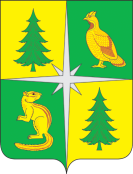 РОССИЙСКАЯ ФЕДЕРАЦИЯИРКУТСКАЯ ОБЛАСТЬАДМИНИСТРАЦИЯ ЧУНСКОГО РАЙОНА Постановление12.01.2021 г.                               рп Чунский                          № 2Об утверждении муниципальной программы «Развитие коммунальной инфраструктуры объектов социальной сферы, находящихся в муниципальной собственности Чунского районного муниципального образования» на 2019– 2024 годы в новой редакцииВ соответствии с Бюджетным кодексом Российской Федерации, Федеральным законом «Об общих принципах организации местного самоуправления в Российской Федерации» от 06.10.2003 года № 131-ФЗ (в редакции от 29.12.2020 года), Порядком разработки, реализации и оценки эффективности реализации муниципальных программ Чунского районного муниципального образования, утвержденным постановлением администрации Чунского района от 13.08.2014 года № 69, Перечнем муниципальных программ Чунского районного муниципального образования, утвержденным постановлением администрации Чунского района от 23.10.2020 года № 73, руководствуясь статьями 38, 50 Устава Чунского районного муниципального образования, Утвердить муниципальную программу «Развитие коммунальной инфраструктуры объектов социальной сферы, находящихся в муниципальной собственности Чунского районного муниципального образования» на 2019 – 2024 годы в новой редакции (прилагается).Постановление администрации Чунского района от 12.11.2020 года № 87 «Об утверждении муниципальной программы «Развитие коммунальной инфраструктуры объектов социальной сферы, находящихся в муниципальной собственности Чунского районного муниципального образования» на 2019 – 2024 годы в новой редакции» признать утратившим силу.Настоящее постановление подлежит официальному опубликованию в средствах массовой информации и размещению на официальном сайте администрации Чунского района.Контроль исполнения настоящего постановления возложить на заместителя мэра Чунского района.Мэр Чунского района								Н.Д. ХрычовУтверждена постановлениемадминистрации Чунского районаот      12.01.2021 г.      №    2	(в редакции от  26.04.2021 г.    №  53 ),(в редакции от  18.05.2021 г.    №  62 ),(в редакции от  01.10.2021 г.   №  144 )(в редакции от  18.11.2021г.   №  176 )(в редакции от  	05.03.2022 г.  №  74   )(в редакции от  	11.04.2022 г.	№ 119  )(в редакции от  	10.08.2022 г.	№ 266	 )(в редакции от  	14.09.2022 г.	№ 313	 )(в редакции от  	14.09.2022 г.	№ 314 )(в редакции от  	26.01.2023 г.	№ 17 )(в редакции от  	03.03.2023 г.	№ 59 )(в редакции от 	02.10.2023 г.	№ 261 )(в редакции от 	22.11.2023 г.	№ 318 )(в редакции от 	24.11.2023 г.	№ 324 )(в редакции от 	28.12.2023 г.	№ 393 )(в редакции от 	22.01.2024 г.	№ 9 )(в редакции от 	08.04.2024 г.	№ 88 )МУНИЦИПАЛЬНАЯ ПРОГРАММА ЧУНСКОГО РАЙОННОГО МУНИЦИПАЛЬНОГО ОБРАЗОВАНИЯ «РАЗВИТИЕ КОММУНАЛЬНОЙ ИНФРАСТРУКТУРЫ ОБЪЕКТОВ СОЦИАЛЬНОЙ СФЕРЫ, НАХОДЯЩИХСЯ В МУНИЦИПАЛЬНОЙ СОБСТВЕННОСТИ ЧУНСКОГО РАЙОННОГО МУНИЦИПАЛЬНОГО ОБРАЗОВАНИЯ» НА 2019 – 2026 ГОДЫрп. Чунский, 2024 годГлава 1. ПАСПОРТ МУНИЦИПАЛЬНОЙ ПРОГРАММЫГлава 2. ХАРАКТЕРИСТИКА ТЕКУЩЕГО СОСТОЯНИЯ СФЕРЫ РЕАЛИЗАЦИИ МУНИЦИПАЛЬНОЙ ПРОГРАММЫКоммунальная инфраструктура объектов социальной сферы, находящихся в муниципальной собственности Чунского районного муниципального образования, представлена 18 котельными (в том числе: 11 теплоисточников, работающих на твердом топливе (дрова), 7 электрокотельных), инженерными сетями (тепло-, водоснабжения и водоотведения), внутренними сетями отопления, водоснабжения, водоотведения и электроснабжения.Состояние коммунальной инфраструктуры объектов социальной сферы, находящихся в муниципальной собственности Чунского районного муниципального образования, характеризуется высокой степенью износа объектов коммунального хозяйства, инженерных сетей и оборудования. При таком состоянии системы высока вероятность возникновения аварийных ситуаций на сетях и объектах тепло-, водоснабжения и водоотведения.Глава 3. ЦЕЛЬ, ЗАДАЧИ И ПЕРЕЧЕНЬ ПОДПРОГРАММ МУНИЦИПАЛЬНОЙ ПРОГРАММЫОсновной целью муниципальной программы является повышение надежности и энергоэффективности объектов социальной сферы, находящихся в муниципальной собственности Чунского районного муниципального образования.Для достижения целей муниципальной программы определены следующие задачи:повышение качества теплоснабжения на объектах социальной сферы, находящихся в муниципальной собственности Чунского районного муниципального образования;безаварийное прохождение отопительного сезона на объектах социальной сферы, находящихся в муниципальной собственности Чунского районного муниципального образования;модернизация котельного оборудования на объектах социальной сферы, находящихся в муниципальной собственности Чунского районного муниципального образования;учет и контроль потребляемых коммунальных ресурсов на объектах социальной сферы, находящихся в муниципальной собственности Чунского районного муниципального образования;внедрение энергосберегающих технологий на объектах социальной сферы, находящихся в муниципальной собственности Чунского районного муниципального образования;снижение удельных расходов энергии и ресурсов на объектах социальной сферы, находящихся в муниципальной собственности Чунского районного муниципального образования;обеспечение стабильного и качественного функционирования социальных учреждений.Решение каждой задачи муниципальной программы планируется обеспечить в рамках следующих подпрограмм, являющихся составной частью муниципальной программы:1. Подпрограмма 1 «Модернизация коммунальной инфраструктуры объектов социальной сферы, находящихся в муниципальной собственности Чунского районного муниципального образования»;2. Подпрограмма 2 «Энергосбережение и повышение энергетической эффективности объектов социальной сферы, находящихся в муниципальной собственности Чунского районного муниципального образования»;3. Подпрограмма 3 «Реконструкция и капитальный ремонт объектов социальной сферы, находящихся в муниципальной собственности Чунского районного муниципального образования».Глава 4. ОБЪЕМ И ИСТОЧНИКИ ФИНАНСИРОВАНИЯ МУНИЦИПАЛЬНОЙ ПРОГРАММЫИсточниками финансового обеспечения являются средства консолидированного бюджета.Общий объем денежных средств для реализации мероприятий программы составляет – 23 521,98 тыс. рублей, в том числе бюджет Чунского районного муниципального образования – 7 270,98 тыс. рублей, областной бюджет – 16 251,00 тыс. рублей.Учитывая ограниченные возможности местного бюджета, механизм реализации программы предусматривает возможность привлечения средств из областного бюджета на условиях, определенных подпрограммами «Модернизация объектов коммунальной инфраструктуры Иркутской области» и «Энергосбережение и повышение энергетической эффективности на территории Иркутской области» государственной программы «Развитие жилищно-коммунального хозяйства и повышение энергоэффективности Иркутской области» на 2019 – 2025 годы.Распределение объема финансирования муниципальной программы по источникам финансирования, годам и подпрограммам представлено в таблице 1.1.Прогнозная (справочная) оценка объема финансирования муниципальной программы представлена в таблице 1.2.Глава 5. ОЖИДАЕМЫЕ РЕЗУЛЬТАТЫ РЕАЛИЗАЦИИ МУНИЦИПАЛЬНОЙ ПРОГРАММЫРеализация муниципальной программы позволит создать предпосылки к формированию качественно нового уровня состояния объектов социальной сферы, находящихся в муниципальной собственности Чунского районного муниципального образования.Показатели результативности реализации муниципальной программы представлены в таблице 1.3.Глава 6. РИСКИ РЕАЛИЗАЦИИ МУНИЦИПАЛЬНОЙ ПРОГРАММЫКлючевые риски реализации настоящей программы можно разделить на две условные группы – управляемые и неуправляемые. К неуправляемым рискам относятся такие, как:изменение федерального законодательства;форс-мажорные обстоятельства.Более обширную группу составляют риски управляемые, то есть те, на минимизацию наступления последствий которых можно повлиять:низкий уровень мотивации сотрудников, что влечёт за собой затягивание реализации мероприятий;низкий уровень гласности и информационной прозрачности осуществляемых мероприятий;межведомственные противоречия, влекущие за собой торможение принятия решений;недостаточность высококвалифицированных кадров для решения поставленных задач;финансовые ограничения, связанные с нехваткой денежных средств на осуществление мероприятий, и другие.В целях снижения негативных последствий наступления указанных рисков предполагается вести разъяснительную работу по вопросам содержательного наполнения мероприятий программы, а также необходимо осуществлять освещение в средствах массовой информации хода реализации мероприятий программы.ОБЪЕМ И ИСТОЧНИКИ ФИНАНСИРОВАНИЯ МУНИЦИПАЛЬНОЙ ПРОГРАММЫТаблица 1.1ПРОГНОЗНАЯ (СПРАВОЧНАЯ) ОЦЕНКА ОБЪЕМА ФИНАНСИРОВАНИЯ МУНИЦИПАЛЬНОЙ ПРОГРАММЫТаблица 1.2Список сокращений, используемых в программе:МОБУ СОШ – муниципальное общеобразовательное бюджетное учреждение средняя общеобразовательная школа;МОБУ ООШ – муниципальное общеобразовательное бюджетное учреждение основная общеобразовательная школа;МДОБУ – муниципальное дошкольное образовательное бюджетное учреждение;МБУК «МЦБС Чунского района» – муниципальное бюджетное учреждение культуры «Межпоселенческая централизованная библиотечная система Чунского района»;МБОУ ДО ЦРТ «Народные ремесла» – муниципальное бюджетное МБОУ ДО ЦРТ «Народные ремесла» – муниципальное бюджетное образовательное учреждение дополнительного образования центр развития творчества «Народные ремесла»;МБУ СП «Спортивная школа» Чунского района – муниципальное бюджетное учреждение спортивной подготовки «Спортивная школа» Чунского района;ТВС – сети тепловодоснабжения;ХВС – сети холодного водоснабжения;КС – канализационные сети.ПОКАЗАТЕЛИ РЕЗУЛЬТАТИВНОСТИ МУНИЦИПАЛЬНОЙ ПРОГРАММЫТаблица 1.3Методика расчета показателей результативности муниципальной программы приведена в таблице 1.4. МЕТОДИКА РАСЧЕТА ПОКАЗАТЕЛЕЙ РЕЗУЛЬТАТИВНОСТИ МУНИЦИПАЛЬНОЙ ПРОГРАММЫТаблица 1.4Глава 7. ПОДПРОГРАММА 1 «МОДЕРНИЗАЦИЯ КОММУНАЛЬНОЙ ИНФРАСТРУКТУРЫ ОБЪЕКТОВ СОЦИАЛЬНОЙ СФЕРЫ, НАХОДЯЩИХСЯ В МУНИЦИПАЛЬНОЙ СОБСТВЕННОСТИ ЧУНСКОГО РАЙОННОГО МУНИЦИПАЛЬНОГО ОБРАЗОВАНИЯ»Раздел 1. ХАРАКТЕРИСТИКА ТЕКУЩЕГО СОСТОЯНИЯ СФЕРЫ РЕАЛИЗАЦИИ ПОДПРОГРАММЫ 1Техническое состояние объектов коммунальной инфраструктуры объектов социальной сферы, находящихся в муниципальной собственности Чунского районного муниципального образования, характеризуется:высокими потерями энергоресурсов на всех стадиях, от производства до потребления, вследствие эксплуатации устаревшего технологического оборудования с низким коэффициентом полезного действия;значительным моральным и физическим износом основных фондов, их низкая технологическая надежность;высокой себестоимостью производства коммунальных ресурсов из-за сверхнормативного потребления, наличия нерационально функционирующих затратных технологических схем и низкого коэффициента использования установленной мощности.Теплоснабжение объектов социальной сферы обеспечивается 30 котельными, из которых 18 находятся в муниципальной собственности Чунского района. Установленное котельное и вспомогательное оборудование в значительной части морально и физически устарело.Принятие подпрограммы 1 «Модернизация коммунальной инфраструктуры объектов социальной сферы, находящихся в муниципальной собственности Чунского районного муниципального образования» обусловлено:необходимостью предупреждения ситуаций, которые могут привести к нарушениям функционирования систем теплоснабжения объектов социальной сферы, находящихся в собственности Чунского района, в период прохождения отопительных сезонов;предотвращением критического уровня износа основных фондов, объектов коммунальной инфраструктуры объектов социальной сферы, находящихся в собственности Чунского района.Решение задач качественного и безаварийного прохождения отопительных сезонов соответствует установленным приоритетам социально-экономического развития Чунского района и возможно только программными методами путем проведения комплекса мероприятий.Мероприятия подпрограммы 1 предусматривают:замену котельного и котельно-вспомогательного оборудования в котельных объектов социальной сферы, находящихся в муниципальной собственности Чунского района, с целью улучшения эксплуатационных показателей и экономии топливно-энергетических ресурсов за счет установки оборудования с большим коэффициентом полезного действия;ремонт ветхих участков инженерных сетей.Раздел 2. ЦЕЛЬ И ЗАДАЧИ ПОДПРОГРАММЫ 1Целью является повышение надежности и энергоэффективности объектов социальной сферы, находящихся в муниципальной собственности Чунского районного муниципального образования.Для достижения цели необходимо решение следующих задач:повышение качества теплоснабжения на объектах социальной сферы, находящихся в муниципальной собственности Чунского районного муниципального образования;безаварийное прохождение отопительного сезона на объектах социальной сферы, находящихся в муниципальной собственности Чунского районного муниципального образования;модернизация котельного оборудования на объектах социальной сферы, находящихся в муниципальной собственности Чунского районного муниципального образования.Решение данных задач требует проведения комплекса мероприятий, направленных на предупреждение аварийных ситуаций на объектах коммунальной инфраструктуры объектов социальной сферы, находящихся в муниципальной собственности Чунского района, в период прохождения отопительных сезонов.Раздел 3. СИСТЕМА МЕРОПРИЯТИЙ ПОДПРОГРАММЫ 1Реализация подпрограммы 1 осуществляется системой мероприятий, представленных в таблице 2.1 подпрограммы 1.Раздел 4. ОЖИДАЕМЫЕ РЕЗУЛЬТАТЫ РЕАЛИЗАЦИИ ПОДПРОГРАММЫ 1В ходе реализации подпрограммы 1 планируется достичь следующих результатов:обеспечение работы объектов социальной сферы, находящихся в муниципальной собственности Чунского районного муниципального образования, в нормативном режиме;экономия топливно-энергетических ресурсов;снижение уровня износа объектов коммунальной инфраструктуры социальной сферы (снижение уровня износа основных фондов коммунального хозяйства);увеличение эксплуатационного ресурса котельного оборудования.Количественные показатели результативности реализации подпрограммы 1 приведены в таблице 2.2 подпрограммы 1.СИСТЕМА МЕРОПРИЯТИЙ ПОДПРОГРАММЫ 1Таблица 2.1Список сокращений, используемых в подпрограмме 1:ОБ – бюджет Иркутской области;БЧРМО – бюджет Чунского районного муниципального образования;МОБУ СОШ – муниципальное общеобразовательное бюджетное учреждение средняя общеобразовательная школа;МОБУ ООШ – муниципальное общеобразовательное бюджетное учреждение основная общеобразовательная школа;МДОБУ – муниципальное дошкольное образовательное бюджетное учреждение;МБУК «МЦБС Чунского района» – муниципальное бюджетное учреждение культуры «Межпоселенческая централизованная библиотечная система Чунского района»;МБОУ ДО ЦРТ «Народные ремесла» –муниципальное бюджетное образовательное учреждение дополнительного образования центр развития творчества «Народные ремесла»;МБУ СП «Спортивная школа» Чунского района – муниципальное бюджетное учреждение спортивной подготовки «Спортивная школа» Чунского района;ТВС – сети тепловодоснабжения;ХВС – сети холодного водоснабжения;КС – канализационные сети.ПОКАЗАТЕЛИ РЕЗУЛЬТАТИВНОСТИ ПОДПРОГРАММЫ 1Таблица 2.2Методика расчета показателей результативности подпрограммы 1 приведена в таблице 2.3.МЕТОДИКА РАСЧЕТА ПОКАЗАТЕЛЕЙ РЕЗУЛЬТАТИВНОСТИ ПОДПРОГРАММЫ 1Таблица 2.3Глава 8. ПОДПРОГРАММА 2 «ЭНЕРГОСБЕРЕЖЕНИЕ И ПОВЫШЕНИЕ ЭНЕРГЕТИЧЕСКОЙ ЭФФЕКТИВНОСТИ ОБЪЕКТОВ СОЦИАЛЬНОЙ СФЕРЫ, НАХОДЯЩИХСЯ В МУНИЦИПАЛЬНОЙ СОБСТВЕННОСТИ ЧУНСКОГО РАЙОННОГО МУНИЦИПАЛЬНОГО ОБРАЗОВАНИЯ»Раздел 1. ХАРАКТЕРИСТИКА ТЕКУЩЕГО СОСТОЯНИЯ СФЕРЫ РЕАЛИЗАЦИИ ПОДПРОГРАММЫ 2Энергосбережение в учреждениях социальной сферы – одна из самых острых в России проблем, и Чунское районное муниципальное образование не является исключением. Эта проблема стала особенно актуальной в последние годы в связи с резким повышением стоимости энергоресурсов, дефицитом местного бюджета, поэтому крайне важным становится обеспечение эффективного использования энергоресурсов в муниципальных зданиях.В ситуации, когда энергоресурсы становятся рыночным фактором и формируют значительную часть затрат местного бюджета, возникает необходимость в энергосбережении и повышении энергетической эффективности зданий, находящихся в муниципальной собственности, пользователями которых являются муниципальные учреждения.Механизмами реализации потенциала энергосбережения в учреждениях социальной сферы должны стать:проведение мероприятий по энергосбережению и повышению энергетической эффективности;организация постоянного мониторинга эффективности использования энергоресурсов;стимулирование работников в повышении энергоэффективности;информационно-пропагандистские меры.На территории Чунского районного муниципального образования основными недостатками деятельности учреждений бюджетной сферы являются:потеря теплого воздуха через чердачные и оконные проемы, систему вентиляции;недостаточный контроль соответствующих служб (как ответственных за эксплуатацию здания, так и ресурсоснабжающих организаций) за соблюдением необходимых параметров работы систем;отсутствие автоматизированного отпуска тепловой энергии в тепловых узлах управления;недостаток финансирования;недостаток знаний в сфере энергосберегающих технологий.В результате в муниципальных зданиях наблюдаются потери тепла и неэффективная теплоотдача отопительных приборов. Главными недостатками являются потери тепловой энергии и увеличение расходов на теплоснабжение.Во многих зданиях остается устаревшая система освещения помещений, что приводит к большому расходу электроэнергии.Необходимо менять систему контроля за потреблением коммунальных услуг в муниципальных учреждениях, так как сложившаяся система не стимулирует их работников к обеспечению режима энергосбережения.Сложившаяся система контроля за потреблением коммунальных услуг в муниципальных учреждениях слабо стимулирует руководителей и работников муниципальных учреждений к обеспечению режима энергосбережения. Зачастую при выборе оборудования и приборов систем тепло-, электро- и водоснабжения превалирует только их стоимость. Эксплуатация инженерных сетей и оборудования в основном производится рабочими муниципальных учреждений. Персонал учреждений в большинстве случаев не имеет должной квалификации, что становится причиной сбоев в работе оборудования, его преждевременного выхода из строя.Процесс энергосбережения в муниципальных учреждениях можно обеспечить только программно-целевым методом. В 2012, 2013 годах программно-целевой метод позволил провести энергетические обследования объектов социальной сферы, находящихся в муниципальной собственности Чунского районного муниципального образования, и далее даст возможность запланировать и реализовать по результатам энергетических обследований мероприятия по энергосбережению, обеспечить стимулирование работников в процессе энергосбережения, создать систему анализа и контроля за потреблением энергоресурсов и повышения энергетической эффективности муниципальных объектов. Вместе с тем, данные мероприятия необходимо проводить параллельно с подготовкой обслуживающего персонала. Без надлежащей эксплуатации дорогостоящее оборудование будет выходить из строя, что потребует дополнительных бюджетных средств. При разработке проектов реконструкции и модернизации инженерного оборудования муниципальных зданий необходимо обеспечить унификацию оборудования, что позволит обеспечить оптовые закупки запасных частей к нему и снизить их стоимость.Процесс по повышению энергоэффективности в муниципальных учреждениях должен иметь постоянный характер. При реализации подпрограммы 2 должны быть соблюдены следующие принципы:учет и контроль всех получаемых, производимых, транспортируемых и потребляемых ресурсов;совершенствование нормативных и правовых условий в области энергосбережения и повышения энергетической эффективности;создание экономических, рыночных, механизмов энергосберегающей деятельности;обучение и подготовка персонала.Раздел 2. ЦЕЛИ И ЗАДАЧИ ПОДПРОГРАММЫ 2Целью является повышение надежности и энергоэффективности объектов социальной сферы, находящихся в муниципальной собственности Чунского районного муниципального образования.Достижение поставленной цели основывается на решении следующих задач:учет и контроль потребляемых коммунальных ресурсов на объектах социальной сферы, находящихся в муниципальной собственности Чунского районного муниципального образования;внедрение энергосберегающих технологий на объектах социальной сферы, находящихся в муниципальной собственности Чунского районного муниципального образования;снижение удельных расходов энергии и ресурсов на объектах социальной сферы, находящихся в муниципальной собственности Чунского районного муниципального образования.Раздел 3. СИСТЕМА МЕРОПРИЯТИЙ ПОДПРОГРАММЫ 2Реализация подпрограммы 2 осуществляется системой мероприятий, представленных в таблице 3.1 подпрограммы 2.Раздел 4. ОЖИДАЕМЫЕ РЕЗУЛЬТАТЫ РЕАЛИЗАЦИИ ПОДПРОГРАММЫ 2 В ходе реализации подпрограммы 2 планируется достичь следующих результатов:осуществление контроля над расходом топливно-энергетических ресурсов объектами социальной сферы, находящимися в муниципальной собственности Чунского районного муниципального образования;снижение затрат бюджета в результате уменьшения потребления топливно-энергетических ресурсов объектами социальной сферы, находящимися в муниципальной собственности Чунского районного муниципального образования;оптимизация целевых показателей энергетической эффективности по видам энергетических ресурсов.Повышение эффективности использования энергоресурсов, развитие всех отраслей экономики по энергосберегающему пути будет происходить в том случае, если в каждом учреждении будут проводиться мероприятия по энергосбережению.Для исключения негативных последствий реализации таких мероприятий все организационные, правовые и технические решения в этом направлении должны обеспечивать комфортные условия жизнедеятельности человека, развитие экономики и социальной сферы на территории Чунского районного муниципального образования.Количественные показатели результативности реализации подпрограммы 2 приведены в таблице 3.2 подпрограммы 2.СИСТЕМА МЕРОПРИЯТИЙ ПОДПРОГРАММЫ 2Таблица 3.1Список сокращений, используемых в подпрограмме 2:ОБ – бюджет Иркутской области;БЧРМО – бюджет Чунского районного муниципального образования.ПОКАЗАТЕЛИ РЕЗУЛЬТАТИВНОСТИ ПОДПРОГРАММЫ 2Таблица 3.2Методика расчета показателей результативности подпрограммы 2 приведена в таблице 3.3.МЕТОДИКА РАСЧЕТА ПОКАЗАТЕЛЕЙ РЕЗУЛЬТАТИВНОСТИ ПОДПРОГРАММЫ 2Таблица 3.3Глава 9. ПОДПРОГРАММА 3 «РЕКОНСТРУКЦИЯ И КАПИТАЛЬНЫЙ РЕМОНТ ОБЪЕКТОВ СОЦИАЛЬНОЙ СФЕРЫ, НАХОДЯЩИХСЯ В МУНИЦИПАЛЬНОЙ СОБСТВЕННОСТИ ЧУНСКОГО РАЙОННОГО МУНИЦИПАЛЬНОГО ОБРАЗОВАНИЯ»Раздел 1. ХАРАКТЕРИСТИКА ТЕКУЩЕГО СОСТОЯНИЯ СФЕРЫ РЕАЛИЗАЦИИ ПОДПРОГРАММЫ 3За последние годы администрацией Чунского района выполнен большой объем работ по реконструкции и капитальному ремонту социальных объектов, достигнуты положительные результаты в развитии социальной сферы. Однако здания и сооружения учреждений социальной сферы построены в разные периоды прошлого столетия. Темпы эксплуатации зданий, значительно опережающие темпы их капитального ремонта и реконструкции, явились причиной существенного морального и физического износа несущих строительных конструкций, систем инженерного обеспечения, элементов благоустройства. С каждым годом повышаются требования комфортного проживания, культурного воспитания населения, что предполагает качественную работу по содержанию объектов социальной инфраструктуры района.Раздел 2. ЦЕЛИ И ЗАДАЧИ ПОДПРОГРАММЫ 3Целью является повышение надежности и энергоэффективности объектов социальной сферы, находящихся в муниципальной собственности Чунского районного муниципального образования.Для достижения цели необходимо решение следующей задачи: обеспечение стабильного и качественного функционирования социальных учреждений.Решение данной задачи требует проведения комплекса мероприятий, направленных на реализацию организационных, технических, технологических, экономических и иных мер, направленных на снижение физического износа зданий и сооружений объектов социальной сферы, находящихся в муниципальной собственности Чунского районного муниципального образования.Раздел 3. СИСТЕМА МЕРОПРИЯТИЙ ПОДПРОГРАММЫ 3Реализация подпрограммы 3 осуществляется системой мероприятий, представленных в таблице 4.1 подпрограммы 3.Раздел 4. ОЖИДАЕМЫЕ РЕЗУЛЬТАТЫ РЕАЛИЗАЦИИ ПОДПРОГРАММЫ 3 В ходе реализации подпрограммы 3 планируется достичь следующих результатов:стабильное и качественное функционирование объектов социальной сферы, находящихся в муниципальной собственности Чунского района;снижение физического износа зданий и сооружений объектов социальной сферы, находящихся в муниципальной собственности Чунского районного муниципального образования.Количественные показатели результативности реализации подпрограммы 3 приведены в таблице 4.2 подпрограммы 3.СИСТЕМА МЕРОПРИЯТИЙ ПОДПРОГРАММЫ 3Таблица 4.1Список сокращений, используемых в подпрограмме 3:БЧРМО – бюджет Чунского районного муниципального образования;«Чунский отдел ГБУЗ Иркутское областное бюро судебно-медицинской экспертизы» - «Чунский отдел государственного бюджетного учреждения здравоохранения Иркутское областное бюро судебно-медицинской экспертизы».ПОКАЗАТЕЛИ РЕЗУЛЬТАТИВНОСТИ ПОДПРОГРАММЫ 3Таблица 4.2Методика расчета показателей результативности подпрограммы 3 приведена в таблице 4.3.МЕТОДИКА РАСЧЕТА ПОКАЗАТЕЛЕЙ РЕЗУЛЬТАТИВНОСТИ ПОДПРОГРАММЫ 3Таблица 4.3Руководитель аппарата администрации Чунского района								Г.В. Мельникова№ п/пНаименование характеристик муниципальной программыСодержание характеристик муниципальной программы1231.Правовое основание разработки муниципальной программы1. Федеральный закон «Об общих принципах организации местного самоуправления в Российской Федерации» от 06.10.2003 года № 131-ФЗ;2. Государственная программа Иркутской области «Развитие жилищно-коммунального хозяйства и повышение энергоэффективности Иркутской области» на 2019-2024 годы, утвержденная постановлением Правительства Иркутской области от 11.12.2018 года               № 915-пп;3. Федеральный закон «Об энергосбережении и о повышении энергетической эффективности и о внесении изменений в отдельные законодательные акты Российской Федерации» от 23.11.2009 года № 261-ФЗ;4. Устав Чунского районного муниципального образования;5. Порядок разработки, реализации и оценки эффективности реализации муниципальных программ Чунского районного муниципального образования, утвержденный постановлением администрации Чунского района от 13.08.2014 года № 69;6. Перечень муниципальных программ Чунского районного муниципального образования, утвержденный постановлением администрации Чунского района от 23.10.2020 года № 73;7. Стратегия социально-экономического развития Чунского районного муниципального образования на 2017-2030 годы, утвержденная решением Чунской районной Думы от 27.12.2017 года № 128 (с изм. и доп. от 25.09.2019 года №227)2.Ответственный исполнитель муниципальной программыАдминистрация Чунского района3.Соисполнители муниципальной программыОтдел культуры, спорта и молодежной политики администрации Чунского района (ОКСМП), отдел образования администрации Чунского района (ОО), комитет администрации Чунского района по управлению муниципальным имуществом (КУМИ)4.Участники муниципальной программыОтдел градостроительства, транспорта, связи и коммунального хозяйства аппарата администрации Чунского района5.Цель муниципальной программыПовышение надежности и энергоэффективности объектов социальной сферы, находящихся в муниципальной собственности Чунского районного муниципального образования6.Задачи муниципальной программы1. Повышение качества теплоснабжения на объектах социальной сферы, находящихся в муниципальной собственности Чунского районного муниципального образования;1232. Безаварийное прохождение отопительного сезона на объектах социальной сферы, находящихся в муниципальной собственности Чунского районного муниципального образования;3. Модернизация котельного оборудования на объектах социальной сферы, находящихся в муниципальной собственности Чунского районного муниципального образования;4. Учет и контроль потребляемых коммунальных ресурсов на объектах социальной сферы, находящихся в муниципальной собственности Чунского районного муниципального образования;5. Внедрение энергосберегающих технологий на объектах социальной сферы, находящихся в муниципальной собственности Чунского районного муниципального образования;6. Снижение удельных расходов энергии и ресурсов на объектах социальной сферы, находящихся в муниципальной собственности Чунского районного муниципального образования;7. Обеспечение стабильного и качественного функционирования социальных учреждений7.Подпрограммы муниципальной программы1. Подпрограмма 1 «Модернизация коммунальной инфраструктуры объектов социальной сферы, находящихся в муниципальной собственности Чунского районного муниципального образования»;2. Подпрограмма 2 «Энергосбережение и повышение энергетической эффективности объектов социальной сферы, находящихся в муниципальной собственности Чунского районного муниципального образования»;3. Подпрограмма 3 «Реконструкция и капитальный ремонт объектов социальной сферы, находящихся в муниципальной собственности Чунского районного муниципального образования»8.Сроки реализации муниципальной программы2019-2026 годы9Объем и источники финансирования муниципальной программыОбщий объем финансирования муниципальной программы составляет 23 521,98 тыс. руб., в том числе:1. по подпрограммам:а) подпрограмма 1 «Модернизация коммунальной инфраструктуры объектов социальной сферы, находящихся в муниципальной собственности Чунского районного муниципального образования» – 17 262,04 тыс. руб.;б) подпрограмма 2 «Энергосбережение и повышение энергетической эффективности объектов социальной сферы, находящихся в муниципальной собственности Чунского районного муниципального образования» – 5 713,18 тыс. руб.;в) подпрограмма 3 «Реконструкция и капитальный ремонт объектов социальной сферы, находящихся в 123муниципальной собственности Чунского районного муниципального образования» – 546,76 тыс. руб.2. по годам реализации:а) 2019 год – 6 173,21 тыс. руб.;б) 2020 год – 433,98 тыс. руб.;в) 2021 год – 6 305,33 тыс. руб.;г) 2022 год – 1 993,46 тыс. руб.;д) 2023 год – 7 124,00 тыс. руб.;е) 2024 год – 1 192,00 тыс. руб.;ж) 2025 год – 300,00 тыс. руб.;з) 2026 год – 00,00 тыс. руб.3. по источникам финансирования:а) бюджет Чунского районного муниципального образования – 7 270,98 тыс. руб.;б) бюджет Иркутской области – 16 251,00 тыс. руб.10.Ожидаемые результаты реализации муниципальной программы1. Доля котельных объектов социальной сферы, находящихся в муниципальной собственности Чунского районного муниципального образования, где установлена комплексонатная водоподготовка – 54,55%;2. Доля твердотопливных котлов нового поколения (с большим коэффициентом полезного действия), установленных на объектах социальной сферы, находящихся в муниципальной собственности Чунского районного муниципального образования – 63,64%;3. Доля инженерных сетей в границах эксплуатационной ответственности объектов социальной сферы, находящихся в муниципальной собственности Чунского районного муниципального образования, где произведен выборочный капитальный ремонт – 56,70%;4. Доля объектов социальной сферы, находящихся в муниципальной собственности Чунского районного муниципального образования, где произведена замена ламп накаливания на энергосберегающие нового поколения – 35,00%;5. Доля объектов недвижимого имущества, используемых для передачи электрической, тепловой энергии, водоснабжения и водоотведения, находящихся в муниципальной собственности Чунского районного муниципального образования – 100%;6. Доля площади административных зданий, находящихся в собственности Чунского районного муниципального образования, где произведен выборочный капитальный ремонт – 22%.№ п/пИсточник финансирования муниципальной программыОбъем финансирования муниципальной программы, тыс. руб.Объем финансирования муниципальной программы, тыс. руб.Объем финансирования муниципальной программы, тыс. руб.Объем финансирования муниципальной программы, тыс. руб.Объем финансирования муниципальной программы, тыс. руб.Объем финансирования муниципальной программы, тыс. руб.Объем финансирования муниципальной программы, тыс. руб.Объем финансирования муниципальной программы, тыс. руб.Объем финансирования муниципальной программы, тыс. руб.№ п/пИсточник финансирования муниципальной программыза весь период реализации2019 год2020 год2021 год2022 год2023 год2024 год2025 год2026 год12345678910111.Муниципальная программа «Развитие коммунальной инфраструктуры объектов социальной сферы, находящихся в муниципальной собственности Чунского районного муниципального образования» на 2019 – 2026 годыМуниципальная программа «Развитие коммунальной инфраструктуры объектов социальной сферы, находящихся в муниципальной собственности Чунского районного муниципального образования» на 2019 – 2026 годыМуниципальная программа «Развитие коммунальной инфраструктуры объектов социальной сферы, находящихся в муниципальной собственности Чунского районного муниципального образования» на 2019 – 2026 годыМуниципальная программа «Развитие коммунальной инфраструктуры объектов социальной сферы, находящихся в муниципальной собственности Чунского районного муниципального образования» на 2019 – 2026 годыМуниципальная программа «Развитие коммунальной инфраструктуры объектов социальной сферы, находящихся в муниципальной собственности Чунского районного муниципального образования» на 2019 – 2026 годыМуниципальная программа «Развитие коммунальной инфраструктуры объектов социальной сферы, находящихся в муниципальной собственности Чунского районного муниципального образования» на 2019 – 2026 годыМуниципальная программа «Развитие коммунальной инфраструктуры объектов социальной сферы, находящихся в муниципальной собственности Чунского районного муниципального образования» на 2019 – 2026 годыМуниципальная программа «Развитие коммунальной инфраструктуры объектов социальной сферы, находящихся в муниципальной собственности Чунского районного муниципального образования» на 2019 – 2026 годыМуниципальная программа «Развитие коммунальной инфраструктуры объектов социальной сферы, находящихся в муниципальной собственности Чунского районного муниципального образования» на 2019 – 2026 годыМуниципальная программа «Развитие коммунальной инфраструктуры объектов социальной сферы, находящихся в муниципальной собственности Чунского районного муниципального образования» на 2019 – 2026 годы1.1.Всего, в том числе:23 521,986 173,21433,986 305,331 993,467 124,001 192,00300,000,001.1.1.бюджет Чунского районного муниципального образования7 270,98923,41433,981 054,931 993,461 373,201 192,00300,000,001.1.2.бюджет Иркутской области16 251,005 249,800,005 250,400,005 750,800,000,000,002.Подпрограмма 1 «Модернизация коммунальной инфраструктуры объектов социальной сферы, находящихся в муниципальной собственности Чунского районного муниципального образования»Подпрограмма 1 «Модернизация коммунальной инфраструктуры объектов социальной сферы, находящихся в муниципальной собственности Чунского районного муниципального образования»Подпрограмма 1 «Модернизация коммунальной инфраструктуры объектов социальной сферы, находящихся в муниципальной собственности Чунского районного муниципального образования»Подпрограмма 1 «Модернизация коммунальной инфраструктуры объектов социальной сферы, находящихся в муниципальной собственности Чунского районного муниципального образования»Подпрограмма 1 «Модернизация коммунальной инфраструктуры объектов социальной сферы, находящихся в муниципальной собственности Чунского районного муниципального образования»Подпрограмма 1 «Модернизация коммунальной инфраструктуры объектов социальной сферы, находящихся в муниципальной собственности Чунского районного муниципального образования»Подпрограмма 1 «Модернизация коммунальной инфраструктуры объектов социальной сферы, находящихся в муниципальной собственности Чунского районного муниципального образования»Подпрограмма 1 «Модернизация коммунальной инфраструктуры объектов социальной сферы, находящихся в муниципальной собственности Чунского районного муниципального образования»Подпрограмма 1 «Модернизация коммунальной инфраструктуры объектов социальной сферы, находящихся в муниципальной собственности Чунского районного муниципального образования»Подпрограмма 1 «Модернизация коммунальной инфраструктуры объектов социальной сферы, находящихся в муниципальной собственности Чунского районного муниципального образования»2.1.Всего, в том числе:17 262,045 626,450,003 645,59600,006 155,801 034,20200,000,002.1.1.бюджет Чунского районного муниципального образования3 081,64376,650,00255,19600,00615,601 034,20200,000,002.1.2.бюджет Иркутской области14 180,405 249,800,003 390,400,005 540,200,000,000,003.Подпрограмма 2 «Энергосбережение и повышение энергетической эффективности объектов социальной сферы, находящихся в муниципальной собственности Чунского районного муниципального образования»Подпрограмма 2 «Энергосбережение и повышение энергетической эффективности объектов социальной сферы, находящихся в муниципальной собственности Чунского районного муниципального образования»Подпрограмма 2 «Энергосбережение и повышение энергетической эффективности объектов социальной сферы, находящихся в муниципальной собственности Чунского районного муниципального образования»Подпрограмма 2 «Энергосбережение и повышение энергетической эффективности объектов социальной сферы, находящихся в муниципальной собственности Чунского районного муниципального образования»Подпрограмма 2 «Энергосбережение и повышение энергетической эффективности объектов социальной сферы, находящихся в муниципальной собственности Чунского районного муниципального образования»Подпрограмма 2 «Энергосбережение и повышение энергетической эффективности объектов социальной сферы, находящихся в муниципальной собственности Чунского районного муниципального образования»Подпрограмма 2 «Энергосбережение и повышение энергетической эффективности объектов социальной сферы, находящихся в муниципальной собственности Чунского районного муниципального образования»Подпрограмма 2 «Энергосбережение и повышение энергетической эффективности объектов социальной сферы, находящихся в муниципальной собственности Чунского районного муниципального образования»Подпрограмма 2 «Энергосбережение и повышение энергетической эффективности объектов социальной сферы, находящихся в муниципальной собственности Чунского районного муниципального образования»Подпрограмма 2 «Энергосбережение и повышение энергетической эффективности объектов социальной сферы, находящихся в муниципальной собственности Чунского районного муниципального образования»3.1.Всего, в том числе:5 713,180,00433,982 659,741 393,46968,20157,80100,000,003.1.1.бюджет Чунского районного муниципального образования3 642,580,00433,98799,741 393,46757,60157,80100,000,003.1.2.бюджет Иркутской области2 070,600,000,001 860,000,00210,600,000,000,004.Подпрограмма 3 «Реконструкция и капитальный ремонт объектов социальной сферы, находящихся в муниципальной собственности Чунского районного муниципального образования»Подпрограмма 3 «Реконструкция и капитальный ремонт объектов социальной сферы, находящихся в муниципальной собственности Чунского районного муниципального образования»Подпрограмма 3 «Реконструкция и капитальный ремонт объектов социальной сферы, находящихся в муниципальной собственности Чунского районного муниципального образования»Подпрограмма 3 «Реконструкция и капитальный ремонт объектов социальной сферы, находящихся в муниципальной собственности Чунского районного муниципального образования»Подпрограмма 3 «Реконструкция и капитальный ремонт объектов социальной сферы, находящихся в муниципальной собственности Чунского районного муниципального образования»Подпрограмма 3 «Реконструкция и капитальный ремонт объектов социальной сферы, находящихся в муниципальной собственности Чунского районного муниципального образования»Подпрограмма 3 «Реконструкция и капитальный ремонт объектов социальной сферы, находящихся в муниципальной собственности Чунского районного муниципального образования»Подпрограмма 3 «Реконструкция и капитальный ремонт объектов социальной сферы, находящихся в муниципальной собственности Чунского районного муниципального образования»Подпрограмма 3 «Реконструкция и капитальный ремонт объектов социальной сферы, находящихся в муниципальной собственности Чунского районного муниципального образования»Подпрограмма 3 «Реконструкция и капитальный ремонт объектов социальной сферы, находящихся в муниципальной собственности Чунского районного муниципального образования»4.1.Всего, в том числе:546,76546,760,000,000,000,000,000,000,004.1.1.бюджет Чунского районного муниципального образования546,76546,760,000,000,000,000,000,000,004.1.2.бюджет Иркутской области0,000,000,000,000,000,000,000,000,00№ п/пИсточник финансирования муниципальной программыОбъем финансирования муниципальной программы, тыс. руб.Объем финансирования муниципальной программы, тыс. руб.Объем финансирования муниципальной программы, тыс. руб.Объем финансирования муниципальной программы, тыс. руб.Объем финансирования муниципальной программы, тыс. руб.Объем финансирования муниципальной программы, тыс. руб.Объем финансирования муниципальной программы, тыс. руб.Объем финансирования муниципальной программы, тыс. руб.Объем финансирования муниципальной программы, тыс. руб.№ п/пИсточник финансирования муниципальной программыза весь период реализации2019 год2020 год2021 год2022 год2023 год2024 год2025 год2026 год12345678910111.Муниципальная программа «Развитие коммунальной инфраструктуры объектов социальной сферы, находящихся в муниципальной собственности Чунского районного муниципального образования» на 2019 – 2026 годыМуниципальная программа «Развитие коммунальной инфраструктуры объектов социальной сферы, находящихся в муниципальной собственности Чунского районного муниципального образования» на 2019 – 2026 годыМуниципальная программа «Развитие коммунальной инфраструктуры объектов социальной сферы, находящихся в муниципальной собственности Чунского районного муниципального образования» на 2019 – 2026 годыМуниципальная программа «Развитие коммунальной инфраструктуры объектов социальной сферы, находящихся в муниципальной собственности Чунского районного муниципального образования» на 2019 – 2026 годыМуниципальная программа «Развитие коммунальной инфраструктуры объектов социальной сферы, находящихся в муниципальной собственности Чунского районного муниципального образования» на 2019 – 2026 годыМуниципальная программа «Развитие коммунальной инфраструктуры объектов социальной сферы, находящихся в муниципальной собственности Чунского районного муниципального образования» на 2019 – 2026 годыМуниципальная программа «Развитие коммунальной инфраструктуры объектов социальной сферы, находящихся в муниципальной собственности Чунского районного муниципального образования» на 2019 – 2026 годыМуниципальная программа «Развитие коммунальной инфраструктуры объектов социальной сферы, находящихся в муниципальной собственности Чунского районного муниципального образования» на 2019 – 2026 годыМуниципальная программа «Развитие коммунальной инфраструктуры объектов социальной сферы, находящихся в муниципальной собственности Чунского районного муниципального образования» на 2019 – 2026 годыМуниципальная программа «Развитие коммунальной инфраструктуры объектов социальной сферы, находящихся в муниципальной собственности Чунского районного муниципального образования» на 2019 – 2026 годы1.1.Всего, в том числе:29 905,425 626,450,005 645,590,006 389,8010 243,582 000,000,001.1.1.бюджет Чунского районного муниципального образования2 645,04376,650,00395,190,00639,001 034,20200,000,001.1.2.бюджет Иркутской области27 260,385 249,800,005 250,400,005 750,809 209,381 800,000,002.Подпрограмма 1 «Модернизация коммунальной инфраструктуры объектов социальной сферы, находящихся в муниципальной собственности Чунского районного муниципального образования»Подпрограмма 1 «Модернизация коммунальной инфраструктуры объектов социальной сферы, находящихся в муниципальной собственности Чунского районного муниципального образования»Подпрограмма 1 «Модернизация коммунальной инфраструктуры объектов социальной сферы, находящихся в муниципальной собственности Чунского районного муниципального образования»Подпрограмма 1 «Модернизация коммунальной инфраструктуры объектов социальной сферы, находящихся в муниципальной собственности Чунского районного муниципального образования»Подпрограмма 1 «Модернизация коммунальной инфраструктуры объектов социальной сферы, находящихся в муниципальной собственности Чунского районного муниципального образования»Подпрограмма 1 «Модернизация коммунальной инфраструктуры объектов социальной сферы, находящихся в муниципальной собственности Чунского районного муниципального образования»Подпрограмма 1 «Модернизация коммунальной инфраструктуры объектов социальной сферы, находящихся в муниципальной собственности Чунского районного муниципального образования»Подпрограмма 1 «Модернизация коммунальной инфраструктуры объектов социальной сферы, находящихся в муниципальной собственности Чунского районного муниципального образования»Подпрограмма 1 «Модернизация коммунальной инфраструктуры объектов социальной сферы, находящихся в муниципальной собственности Чунского районного муниципального образования»Подпрограмма 1 «Модернизация коммунальной инфраструктуры объектов социальной сферы, находящихся в муниципальной собственности Чунского районного муниципального образования»2.1.Всего, в том числе:27 671,425 626,450,003 645,590,006 155,8010 243,582 000,000,002.1.1.бюджет Чунского районного муниципального образования2 481,64376,650,00255,190,00615,601 034,20200,000,002.1.2.бюджет Иркутской области25 189,785 249,800,003 390,400,005 540,209 209,381 800,000,002.2.Мероприятие 1.1.1. «МОБУ СОШ № 20 п. Каменск», в том числе:321,70321,700,000,000,000,000,000,000,002.2.1.бюджет Чунского районного муниципального образования22,5222,520,000,000,000,000,000,000,002.2.2.бюджет Иркутской области299,18299,180,000,000,000,000,000,000,002.3.Мероприятие 1.2.1. «МОБУ СОШ № 20 п. Каменск», в том числе:415,66415,660,000,000,000,000,000,000,002.3.1.бюджет Чунского районного муниципального образования29,1029,100,000,000,000,000,000,000,002.3.2.бюджет Иркутской области386,56386,560,000,000,000,000,000,000,002.4.Мероприятие 1.2.2. «МОБУ СОШ № 7 п. Веселый», в том числе:1 415,66415,660,000,000,000,001 000,000,000,002.4.1.бюджет Чунского районного муниципального образования130,1029,100,000,000,000,00101,000,000,002.4.2.бюджет Иркутской области1 285,56386,560,000,000,000,00899,000,000,0012345678910112.5.Мероприятие 1.2.3. «МОБУ ООШ № 15 п. Изыкан», в том числе:415,66415,660,000,000,000,000,000,000,002.5.1.бюджет Чунского районного муниципального образования29,1029,100,000,000,000,000,000,000,002.5.2.бюджет Иркутской области386,56386,560,000,000,000,000,000,000,002.6.Мероприятие 1.2.4. «МОБУ ООШ № 16 д. Кулиш», в том числе:430,000,000,000,000,000,00430,000,000,002.6.1.бюджет Чунского районного муниципального образования43,430,000,000,000,000,0043,430,000,002.6.2.бюджет Иркутской области386,570,000,000,000,000,00386,570,000,002.7.Мероприятие 1.2.5. «МОБУ СОШ № 6 п. Парчум», в том числе:1 650,000,000,000,000,000,001 650,000,000,002.7.1.бюджет Чунского районного муниципального образования166,650,000,000,000,000,00166,650,000,002.7.2.бюджет Иркутской области1 483,350,000,000,000,000,001 483,350,000,002.8.Мероприятие 1.3.1. «МДОБУ детский сад № 1 р.п. Чунский (ТВС)», в том числе:3807,673807,670,000,000,000,000,000,000,002.8.1.бюджет Чунского районного муниципального образования266,53266,530,000,000,000,000,000,000,002.8.2.бюджет Иркутской области3541,143541,140,000,000,000,000,000,000,002.9.Мероприятие 1.3.2. «МДОБУ детский сад № 4 р.п. Чунский (ТВС)», в том числе:1 809,840,000,001 809,840,000,000,000,000,002.9.1.бюджет Чунского районного муниципального образования126,640,000,00126,640,000,000,000,000,002.9.2.бюджет Иркутской области1 683,200,000,001 683,200,000,000,000,000,002.10.Мероприятие 1.3.3. «МБУК «МЦБС Чунского района» (ТВС)», в том числе:1 835,750,000,001 835,750,000,000,000,000,002.10.1.бюджет Чунского районного муниципального образования128,550,000,00128,550,000,000,000,000,002.10.2.бюджет Иркутской области1 707,200,000,001 707,200,000,000,000,000,0012345678910112.11.Мероприятие 1.3.4. «МДОБУ детский сад № 48 р.п. Чунский (ТВС, ХВС, КС)», в том числе:2190,920,000,000,000,002190,900,000,000,002.11.1.бюджет Чунского районного муниципального образования219,120,000,000,000,00219,100,000,000,002.11.2.бюджет Иркутской области1971,800,000,000,000,001971,800,000,000,002.12.Мероприятие 1.3.5. «МБОУ ДО ЦРТ «Народные ремесла» (ТВС, ХВС, КС)», в том числе:3964,890,000,000,000,003964,900,000,000,002.12.1.бюджет Чунского районного муниципального образования396,490,000,000,000,00396,500,000,000,002.12.2.бюджет Иркутской области3 568,400,000,000,000,003568,400,000,000,002.13.Мероприятие 1.3.6. «МБУ СП «Спортивная школа» Чунского района (ТВС, ХВС)», в том числе:2 000,000,000,000,000,000,000,002 000,000,002.13.1.бюджет Чунского районного муниципального образования200,000,000,000,000,000,000,00200,000,002.13.2.бюджет Иркутской области1 800,000,000,000,000,000,000,001 800,000,002.14.Мероприятие 1.3.7. «МДОБУ детский сад № 2 р.п. Чунский (ТВС, ХВС, КС)», в том числе:5 663,580,000,000,000,000,005 663,580,000,002.14.1.бюджет Чунского районного муниципального образования572,020,000,000,000,000,00572,020,000,002.14.2.бюджет Иркутской области5 091,560,000,000,000,000,005 091,560,000,002.15.Мероприятие 1.3.8. «МОБУ СОШ № 29 рп. Чунский (КС)», в том числе:1 500,000,000,000,000,000,001 500,000,000,002.15.1.бюджет Чунского районного муниципального образования151,100,000,000,000,000,00151,100,000,002.15.2.бюджет Иркутской области1 348,900,000,000,000,000,001 348,900,000,002.16.Мероприятие 1.4.1. «Приобретение материалов для250,10250,100,000,000,000,000,000,000,001234567891011ремонта тепловой сети в границах эксплуатационной ответственности МДОБУ детский сад № 29 с. Бунбуй», в том числе:2.16.1.бюджет Чунского районного муниципального образования0,300,300,000,000,000,000,000,000,002.16.2.бюджет Иркутской области249,80249,800,000,000,000,000,000,000,003.Подпрограмма 2 «Энергосбережение и повышение энергетической эффективности объектов социальной сферы, находящихся в муниципальной собственности Чунского районного муниципального образования»Подпрограмма 2 «Энергосбережение и повышение энергетической эффективности объектов социальной сферы, находящихся в муниципальной собственности Чунского районного муниципального образования»Подпрограмма 2 «Энергосбережение и повышение энергетической эффективности объектов социальной сферы, находящихся в муниципальной собственности Чунского районного муниципального образования»Подпрограмма 2 «Энергосбережение и повышение энергетической эффективности объектов социальной сферы, находящихся в муниципальной собственности Чунского районного муниципального образования»Подпрограмма 2 «Энергосбережение и повышение энергетической эффективности объектов социальной сферы, находящихся в муниципальной собственности Чунского районного муниципального образования»Подпрограмма 2 «Энергосбережение и повышение энергетической эффективности объектов социальной сферы, находящихся в муниципальной собственности Чунского районного муниципального образования»Подпрограмма 2 «Энергосбережение и повышение энергетической эффективности объектов социальной сферы, находящихся в муниципальной собственности Чунского районного муниципального образования»Подпрограмма 2 «Энергосбережение и повышение энергетической эффективности объектов социальной сферы, находящихся в муниципальной собственности Чунского районного муниципального образования»Подпрограмма 2 «Энергосбережение и повышение энергетической эффективности объектов социальной сферы, находящихся в муниципальной собственности Чунского районного муниципального образования»Подпрограмма 2 «Энергосбережение и повышение энергетической эффективности объектов социальной сферы, находящихся в муниципальной собственности Чунского районного муниципального образования»3.1.Всего, в том числе:2 234,000,000,002000,000,00234,000,000,000,003.1.1.бюджет Чунского районного муниципального образования163,400,000,00140,000,0023,400,000,000,003.1.2.бюджет Иркутской области2 070,600,000,001860,000,00210,600,000,000,003.2.Основное мероприятие 1.3. «Государственная регистрация права муниципальной собственности на объекты недвижимого имущества, используемые для передачи электрической, тепловой энергии, водоснабжения и водоотведения», в том числе:2 234,000,000,002000,000,00234,000,000,000,003.2.1.бюджет Чунского районного муниципального образования163,400,000,00140,000,0023,400,000,000,003.2.2.бюджет Иркутской области2 070,600,000,001860,000,00210,600,000,000,00№ п/пНаименование показателя результативностиЕд. изм.Базовое значение за 2018 годПланируемое значение по годамПланируемое значение по годамПланируемое значение по годамПланируемое значение по годамПланируемое значение по годамПланируемое значение по годамПланируемое значение по годамПланируемое значение по годам№ п/пНаименование показателя результативностиЕд. изм.Базовое значение за 2018 год2019 год2020 год2021 год2022 год2023 год2024 год2025 год2026 год1234567891011121.Доля котельных объектов социальной сферы, находящихся в муниципальной собственности Чунского районного муниципального образования, где установлена комплексонатная водоподготовка%50,0054,5554,5554,5554,5554,5554,5554,5554,552.Доля твердотопливных котлов нового поколения (с большим коэффициентом полезного действия), установленных на объектах социальной сферы, находящихся в муниципальной собственности Чунского районного муниципального образования%62,5063,6463,6463,6463,6463,6463,6463,6463,643.Доля инженерных сетей в границах эксплуатационной ответственности объектов социальной сферы, находящихся в муниципальной собственности Чунского районного муниципального образования, где произведен выборочный капитальный ремонт%35,0037,0037,0039,0040,5949,1156,5556,5556,704.Доля объектов социальной сферы, находящихся в муниципальной собственности Чунского районного муниципального образования, где произведена замена ламп накаливания на энергосберегающие нового поколения%33,0034,0034,0035,0035,0035,0035,0035,0035,005.Доля объектов недвижимого имущества, используемых для передачи электрической, тепловой энергии, водоснабжения и водоотведения, находящихся в муниципальной собственности Чунского районного муниципального образования%9,2810,2010,2010083,051001001001006.Доля площади административных зданий, находящихся в собственности Чунского районного муниципального образования, где произведен выборочный капитальный ремонт%20,0022,0022,0022,0022,0022,0022,0022,0022,00№ п/пНаименование показателя результативностиМетодика расчета значения показателя результативности1231.Доля котельных объектов социальной сферы, находящихся в муниципальной собственности Чунского районного муниципального образования, где установлена комплексонатная водоподготовкаРассчитывается по формуле: В = (Кв*100)/Когде: Кв – количество котельных с системой комплексонатной водоподготовки;Ко – общее количество котельных на объектах социальной сферы, находящихся в муниципальной собственности Чунского районного муниципального образования2.Доля твердотопливных котлов нового поколения (с большим коэффициентом полезного действия), установленных на объектах социальной сферы, находящихся в муниципальной собственности Чунского районного муниципального образованияРассчитывается по формуле: Т = (Тн*100)/Тогде: Тн – количество твердотопливных котлов нового поколения (с большим коэффициентом полезного действия);То – общее количество твердотопливных котлов на объектах социальной сферы, находящихся в муниципальной собственности Чунского районного муниципального образования3.Доля инженерных сетей в границах эксплуатационной ответственности объектов социальной сферы, находящихся в муниципальной собственности Чунского районного муниципального образования, где произведен выборочный капитальный ремонтРассчитывается по формуле: С = (Скр*100)/Согде: Скр – протяженность инженерных сетей в границах эксплуатационной ответственности объектов социальной сферы, находящихся в муниципальной собственности Чунского районного муниципального образования, где произведен выборочный капитальный ремонт;Со – общая протяженность инженерных сетей в границах эксплуатационной ответственности объектов социальной сферы, находящихся в муниципальной собственности Чунского районного муниципального образования4.Доля объектов социальной сферы, находящихся в муниципальной собственности Чунского районного муниципального образования, где произведена замена ламп накаливания на энергосберегающие нового поколенияРассчитывается по формуле: С т/э = (Кн т/э*100)/Ко т/э,где: Кн т/э – количество объектов социальной сферы, находящихся в муниципальной собственности Чунского районного муниципального образования, где произведена замена ламп накаливания на энергосберегающие нового поколения;Ко т/э – количество объектов социальной сферы, находящихся в муниципальной собственности Чунского районного муниципального образования, где необходима замена ламп накаливания на энергосберегающие нового поколения1235.Доля объектов недвижимого имущества, используемых для передачи электрической, тепловой энергии, водоснабжения и водоотведения, находящихся в муниципальной собственности Чунского районного муниципального образованияРассчитывается по формуле: Н = (Но*100)/Нн,где: Нн – количество объектов недвижимого имущества Чунского районного муниципального образования, используемых для передачи электрической, тепловой энергии, водоснабжения и водоотведения, подлежащих государственной регистрации права муниципальной собственности;Но – количество объектов недвижимого имущества, используемых для передачи электрической, тепловой, энергии, водоснабжения и водоотведения, находящихся в муниципальной собственности Чунского районного муниципального образования6.Доля площади административных зданий, находящихся в собственности Чунского районного муниципального образования, где произведен выборочный капитальный ремонтРассчитывается по формуле: Sао = (Sар*100)/Sа,где: Sар – площадь административных зданий, находящихся в муниципальной собственности Чунского районного муниципального образования, где произведен выборочный капитальный ремонт;Sа – общая площадь административных зданий, находящихся в муниципальной собственности Чунского районного муниципального образования№ п/пНаименование основного мероприятия, мероприятияОтветственный исполнитель или соисполнитель (участник)Источник финансированияОбъем финансирования, тыс. руб.Объем финансирования, тыс. руб.Объем финансирования, тыс. руб.Объем финансирования, тыс. руб.Объем финансирования, тыс. руб.Объем финансирования, тыс. руб.Объем финансирования, тыс. руб.Объем финансирования, тыс. руб.Объем финансирования, тыс. руб.Показатель результативности подпрограммы№ п/пНаименование основного мероприятия, мероприятияОтветственный исполнитель или соисполнитель (участник)Источник финансированияза весь период реализациив том числе по годамв том числе по годамв том числе по годамв том числе по годамв том числе по годамв том числе по годамв том числе по годамв том числе по годамПоказатель результативности подпрограммы№ п/пНаименование основного мероприятия, мероприятияОтветственный исполнитель или соисполнитель (участник)Источник финансированияза весь период реализации2019год2020год2021год2022год2023год2024год2025год2026годПоказатель результативности подпрограммы12345678910111213141.Цель: повышение надежности и энергоэффективности объектов социальной сферы, находящихся в муниципальной собственности Чунского районного муниципального образованияЦель: повышение надежности и энергоэффективности объектов социальной сферы, находящихся в муниципальной собственности Чунского районного муниципального образованияЦель: повышение надежности и энергоэффективности объектов социальной сферы, находящихся в муниципальной собственности Чунского районного муниципального образованияЦель: повышение надежности и энергоэффективности объектов социальной сферы, находящихся в муниципальной собственности Чунского районного муниципального образованияЦель: повышение надежности и энергоэффективности объектов социальной сферы, находящихся в муниципальной собственности Чунского районного муниципального образованияЦель: повышение надежности и энергоэффективности объектов социальной сферы, находящихся в муниципальной собственности Чунского районного муниципального образованияЦель: повышение надежности и энергоэффективности объектов социальной сферы, находящихся в муниципальной собственности Чунского районного муниципального образованияЦель: повышение надежности и энергоэффективности объектов социальной сферы, находящихся в муниципальной собственности Чунского районного муниципального образованияЦель: повышение надежности и энергоэффективности объектов социальной сферы, находящихся в муниципальной собственности Чунского районного муниципального образованияЦель: повышение надежности и энергоэффективности объектов социальной сферы, находящихся в муниципальной собственности Чунского районного муниципального образованияЦель: повышение надежности и энергоэффективности объектов социальной сферы, находящихся в муниципальной собственности Чунского районного муниципального образованияЦель: повышение надежности и энергоэффективности объектов социальной сферы, находящихся в муниципальной собственности Чунского районного муниципального образованияЦель: повышение надежности и энергоэффективности объектов социальной сферы, находящихся в муниципальной собственности Чунского районного муниципального образования1.1.Задача 1: модернизация котельного оборудования на объектах социальной сферы, находящихся в муниципальной собственности Чунского районного муниципального образованияЗадача 1: модернизация котельного оборудования на объектах социальной сферы, находящихся в муниципальной собственности Чунского районного муниципального образованияЗадача 1: модернизация котельного оборудования на объектах социальной сферы, находящихся в муниципальной собственности Чунского районного муниципального образованияЗадача 1: модернизация котельного оборудования на объектах социальной сферы, находящихся в муниципальной собственности Чунского районного муниципального образованияЗадача 1: модернизация котельного оборудования на объектах социальной сферы, находящихся в муниципальной собственности Чунского районного муниципального образованияЗадача 1: модернизация котельного оборудования на объектах социальной сферы, находящихся в муниципальной собственности Чунского районного муниципального образованияЗадача 1: модернизация котельного оборудования на объектах социальной сферы, находящихся в муниципальной собственности Чунского районного муниципального образованияЗадача 1: модернизация котельного оборудования на объектах социальной сферы, находящихся в муниципальной собственности Чунского районного муниципального образованияЗадача 1: модернизация котельного оборудования на объектах социальной сферы, находящихся в муниципальной собственности Чунского районного муниципального образованияЗадача 1: модернизация котельного оборудования на объектах социальной сферы, находящихся в муниципальной собственности Чунского районного муниципального образованияЗадача 1: модернизация котельного оборудования на объектах социальной сферы, находящихся в муниципальной собственности Чунского районного муниципального образованияЗадача 1: модернизация котельного оборудования на объектах социальной сферы, находящихся в муниципальной собственности Чунского районного муниципального образованияЗадача 1: модернизация котельного оборудования на объектах социальной сферы, находящихся в муниципальной собственности Чунского районного муниципального образования1.1.1.Основное мероприятие 1.1. «Приобретение и монтаж комплексонатной водоподготовки на котельных, отапливающих объекты социальной сферы»ОООБ, БЧРМО321,70321,700,000,000,000,000,000,000,00показатели результативности из таблицы 2.2(пункты 1.1., 1.2.)1.1.1.1Мероприятие 1.1.1. «МОБУ СОШ № 20п. Каменск»ОООБ299,18299,180,000,000,000,000,000,000,00показатели результативности из таблицы 2.2(пункты 1.1., 1.2.)1.1.1.1Мероприятие 1.1.1. «МОБУ СОШ № 20п. Каменск»ООБЧРМО22,5222,520,000,000,000,000,000,000,00показатели результативности из таблицы 2.2(пункты 1.1., 1.2.)1.1.2.Основное мероприятие 1.2. «Приобретение котельного и котельно-вспомогательного оборудования на котельных, отапливающих объекты социальной сферы»ОООБ, БЧРМО1 558,061 246,980,000,000,000,00311,080,000,00показатели результативности из таблицы 2.2(пункты 1.3.,1.4.)1.1.2.1Мероприятие 1.2.1. «МОБУ СОШ № 20п. Каменск»ОООБ386,56386,560,000,000,000,000,000,000,00показатели результативности из таблицы 2.2(пункты 1.3.,1.4.)1.1.2.1Мероприятие 1.2.1. «МОБУ СОШ № 20п. Каменск»ООБЧРМО29,1029,100,000,000,000,000,000,000,00показатели результативности из таблицы 2.2(пункты 1.3.,1.4.)1.1.2.2Мероприятие 1.2.2. «МОБУ СОШ № 7п. Веселый»ОООБ386,56386,560,000,000,000,000,000,000,00показатели результативности из таблицы 2.2(пункты 1.3.,1.4.)1.1.2.2Мероприятие 1.2.2. «МОБУ СОШ № 7п. Веселый»ООБЧРМО130,1029,100,000,000,000,00101,000,000,00показатели результативности из таблицы 2.2(пункты 1.3.,1.4.)1.1.2.3Мероприятие 1.2.3. «МОБУ ООШ № 15п. Изыкан»ОООБ386,56386,560,000,000,000,000,000,000,00показатели результативности из таблицы 2.2(пункты 1.3.,1.4.)1.1.2.3Мероприятие 1.2.3. «МОБУ ООШ № 15п. Изыкан»ООБЧРМО29,1029,100,000,000,000,000,000,000,00показатели результативности из таблицы 2.2(пункты 1.3.,1.4.)12345678910111213141.1.2.4Мероприятие 1.2.4. «МОБУ ООШ № 16д. Кулиш»ОБ0,000,000,000,000,000,000,000,000,001.1.2.4Мероприятие 1.2.4. «МОБУ ООШ № 16д. Кулиш»БЧРМО43,430,000,000,000,000,0043,430,000,001.1.2.5Мероприятие 1.2.5. «МОБУ СОШ № 6п. Парчум»ОБ0,000,000,000,000,000,000,000,000,001.1.2.5Мероприятие 1.2.5. «МОБУ СОШ № 6п. Парчум»БЧРМО166,650,000,000,000,000,00166,650,000,001.2.Итого по задаче 1:1 879,761 568,680,000,000,000,00311,080,000,001.3.Задача 2: безаварийное прохождение отопительного сезона на объектах социальной сферы, находящихся в муниципальной собственности Чунского районного муниципального образованияЗадача 2: безаварийное прохождение отопительного сезона на объектах социальной сферы, находящихся в муниципальной собственности Чунского районного муниципального образованияЗадача 2: безаварийное прохождение отопительного сезона на объектах социальной сферы, находящихся в муниципальной собственности Чунского районного муниципального образованияЗадача 2: безаварийное прохождение отопительного сезона на объектах социальной сферы, находящихся в муниципальной собственности Чунского районного муниципального образованияЗадача 2: безаварийное прохождение отопительного сезона на объектах социальной сферы, находящихся в муниципальной собственности Чунского районного муниципального образованияЗадача 2: безаварийное прохождение отопительного сезона на объектах социальной сферы, находящихся в муниципальной собственности Чунского районного муниципального образованияЗадача 2: безаварийное прохождение отопительного сезона на объектах социальной сферы, находящихся в муниципальной собственности Чунского районного муниципального образованияЗадача 2: безаварийное прохождение отопительного сезона на объектах социальной сферы, находящихся в муниципальной собственности Чунского районного муниципального образованияЗадача 2: безаварийное прохождение отопительного сезона на объектах социальной сферы, находящихся в муниципальной собственности Чунского районного муниципального образованияЗадача 2: безаварийное прохождение отопительного сезона на объектах социальной сферы, находящихся в муниципальной собственности Чунского районного муниципального образованияЗадача 2: безаварийное прохождение отопительного сезона на объектах социальной сферы, находящихся в муниципальной собственности Чунского районного муниципального образованияЗадача 2: безаварийное прохождение отопительного сезона на объектах социальной сферы, находящихся в муниципальной собственности Чунского районного муниципального образованияЗадача 2: безаварийное прохождение отопительного сезона на объектах социальной сферы, находящихся в муниципальной собственности Чунского районного муниципального образования1.3.1Основное мероприятие 1.3. «Проведение выборочного капитального ремонта участков инженерных сетей в границах эксплуатационной ответственности»ОО,администрация района, ОКСМПОБ, БЧРМО15 132,183 807,670,003 645,59600,006 155,80723,12200,000,00показатель результативности из таблицы 2.2(пункт 2.1.)1.3.1.1Мероприятие 1.3.1. «МДОБУдетский сад № 1 р.п. Чунский (ТВС)»ОООБ3 541,143 541,140,000,000,000,000,000,000,00показатель результативности из таблицы 2.2(пункт 2.1.)1.3.1.1Мероприятие 1.3.1. «МДОБУдетский сад № 1 р.п. Чунский (ТВС)»ООБЧРМО266,53266,530,000,000,000,000,000,000,00показатель результативности из таблицы 2.2(пункт 2.1.)1.3.1.2Мероприятие 1.3.2. «МДОБУдетский сад № 4 р.п. Чунский (ТВС)»администрация районаОБ1 683,200,000,001 683,200,000,000,000,000,00показатель результативности из таблицы 2.2(пункт 2.1.)1.3.1.2Мероприятие 1.3.2. «МДОБУдетский сад № 4 р.п. Чунский (ТВС)»администрация районаБЧРМО126,640,000,00126,640,000,000,000,000,00показатель результативности из таблицы 2.2(пункт 2.1.)1.3.1.3Мероприятие 1.3.3. «МБУК «МЦБС Чунского района» (ТВС)»администрация районаОБ1 707,200,000,001 707,200,000,000,000,000,00показатель результативности из таблицы 2.2(пункт 2.1.)1.3.1.3Мероприятие 1.3.3. «МБУК «МЦБС Чунского района» (ТВС)»администрация районаБЧРМО128,550,000,00128,550,000,000,000,000,00показатель результативности из таблицы 2.2(пункт 2.1.)1.3.1.4Мероприятие 1.3.4. «МДОБУдетский сад № 1 р.п. Чунский (ХВС)»ООБЧРМО600,000,000,000,00600,000,000,000,000,00показатель результативности из таблицы 2.2(пункт 2.1.)1.3.1.5Мероприятие 1.3.5. «МДОБУ детский сад № 48 р.п. Чунский (ТВС, ХВС, КС)»ОООБ1 971,800,000,000,000,001 971,800,000,000,00показатель результативности из таблицы 2.2(пункт 2.1.)1.3.1.5Мероприятие 1.3.5. «МДОБУ детский сад № 48 р.п. Чунский (ТВС, ХВС, КС)»ООБЧРМО219,100,000,000,000,00219,100,000,000,00показатель результативности из таблицы 2.2(пункт 2.1.)1.3.1.6Мероприятие 1.3.6. «МБОУ ДО ЦРТ «Народные ремесла» (ТВС,ОООБ3 568,400,000,000,000,003 568,400,000,000,00показатель результативности из таблицы 2.2(пункт 2.1.)1.3.1.6Мероприятие 1.3.6. «МБОУ ДО ЦРТ «Народные ремесла» (ТВС,ООБЧРМО396,500,000,000,000,00396,500,000,000,00показатель результативности из таблицы 2.2(пункт 2.1.)1234567891011121314ХВС, КС)»1.3.1.7Мероприятие 1.3.7. «МДОБУ детский сад № 2 р.п. Чунский (ТВС, ХВС, КС)»ООБЧРМО572,020,000,000,000,000,00572,020,000,001.3.1.8Мероприятие 1.3.8. «МОБУ СОШ № 29 рп. Чунский (КС)»ООБЧРМО151,100,000,000,000,000,00151,100,000,001.3.1.9Мероприятие 1.3.9. «МБУ СП «Спортивная школа» Чунского района (ТВС, ХВС)»ОКСМПБЧРМО200,000,000,000,000,000,000,00200,000,001.4.Итого по задаче 2:15 132,183 807,670,003 645,59600,006 155,80723,12200,000,001.5.Задача 3: повышение качества теплоснабжения на объектах социальной сферы, находящихся в муниципальной собственности Чунского районного муниципального образованияЗадача 3: повышение качества теплоснабжения на объектах социальной сферы, находящихся в муниципальной собственности Чунского районного муниципального образованияЗадача 3: повышение качества теплоснабжения на объектах социальной сферы, находящихся в муниципальной собственности Чунского районного муниципального образованияЗадача 3: повышение качества теплоснабжения на объектах социальной сферы, находящихся в муниципальной собственности Чунского районного муниципального образованияЗадача 3: повышение качества теплоснабжения на объектах социальной сферы, находящихся в муниципальной собственности Чунского районного муниципального образованияЗадача 3: повышение качества теплоснабжения на объектах социальной сферы, находящихся в муниципальной собственности Чунского районного муниципального образованияЗадача 3: повышение качества теплоснабжения на объектах социальной сферы, находящихся в муниципальной собственности Чунского районного муниципального образованияЗадача 3: повышение качества теплоснабжения на объектах социальной сферы, находящихся в муниципальной собственности Чунского районного муниципального образованияЗадача 3: повышение качества теплоснабжения на объектах социальной сферы, находящихся в муниципальной собственности Чунского районного муниципального образованияЗадача 3: повышение качества теплоснабжения на объектах социальной сферы, находящихся в муниципальной собственности Чунского районного муниципального образованияЗадача 3: повышение качества теплоснабжения на объектах социальной сферы, находящихся в муниципальной собственности Чунского районного муниципального образованияЗадача 3: повышение качества теплоснабжения на объектах социальной сферы, находящихся в муниципальной собственности Чунского районного муниципального образованияЗадача 3: повышение качества теплоснабжения на объектах социальной сферы, находящихся в муниципальной собственности Чунского районного муниципального образования1.5.1Основное мероприятие 1.4. «Проведение аварийно-восстановительных работ по ликвидации последствий чрезвычайной ситуации в связи с паводком на объектах теплоснабжения Чунского районного муниципального образования»ОООБ, БЧРМО250,10250,100,000,000,000,000,000,000,00показатель результативности не предусмотрен1.5.1.1Мероприятие 1.4.1. «Приобретение материалов для ремонта тепловой сети в границах эксплуатационной ответственности МДОБУ детский сад № 29 с. Бунбуй»ОООБ249,80249,800,000,000,000,000,000,000,00показатель результативности не предусмотрен1.5.1.1Мероприятие 1.4.1. «Приобретение материалов для ремонта тепловой сети в границах эксплуатационной ответственности МДОБУ детский сад № 29 с. Бунбуй»ООБЧРМО0,300,300,000,000,000,000,000,000,00показатель результативности не предусмотрен1.6.Итого по задаче 3:250,10250,100,000,000,000,000,000,000,002.Итого по подпрограмме:Итого по подпрограмме:Итого по подпрограмме:17 262,045 626,450,003 645,59600,006 155,801 034,20200,000,0012345678910111213142.1.в том числе по источникам финансирования:в том числе по источникам финансирования:бюджет Иркутской области14 180,405 249,800,003 390,400,005 540,200,000,000,002.2.в том числе по источникам финансирования:в том числе по источникам финансирования:бюджет Чунского районного муниципального образования3 081,64376,650,00255,19600,00615,601 034,20200,000,002.3.в том числе по ответственному исполнителю и соисполнителям:в том числе по ответственному исполнителю и соисполнителям:в том числе по ответственному исполнителю и соисполнителям:в том числе по ответственному исполнителю и соисполнителям:в том числе по ответственному исполнителю и соисполнителям:в том числе по ответственному исполнителю и соисполнителям:в том числе по ответственному исполнителю и соисполнителям:в том числе по ответственному исполнителю и соисполнителям:в том числе по ответственному исполнителю и соисполнителям:в том числе по ответственному исполнителю и соисполнителям:в том числе по ответственному исполнителю и соисполнителям:в том числе по ответственному исполнителю и соисполнителям:в том числе по ответственному исполнителю и соисполнителям:2.4.отдел образованияотдел образованияотдел образования13 416,455 626,450,000,00600,006 155,801034,200,000,002.5.администрация Чунского районного муниципального образованияадминистрация Чунского районного муниципального образованияадминистрация Чунского районного муниципального образования3 645,590,000,003 645,590,000,000,000,000,002.6.отдел культуры, спорта и молодежной политики администрации Чунского районаотдел культуры, спорта и молодежной политики администрации Чунского районаотдел культуры, спорта и молодежной политики администрации Чунского района200,000,000,000,000,000,000,00200,000,00№ п/пНаименование показателя результативностиЕд. изм.Базовое значение за 2018 годПланируемое значение по годамПланируемое значение по годамПланируемое значение по годамПланируемое значение по годамПланируемое значение по годамПланируемое значение по годамПланируемое значение по годамПланируемое значение по годам№ п/пНаименование показателя результативностиЕд. изм.Базовое значение за 2018 год2019 год2020 год2021 год2022 год2023 год2024 год2025 год2026 год1234567891011121.Задача 1: модернизация котельного оборудования на объектах социальной сферы, находящихся в муниципальной собственности Чунского районного муниципального образованияЗадача 1: модернизация котельного оборудования на объектах социальной сферы, находящихся в муниципальной собственности Чунского районного муниципального образованияЗадача 1: модернизация котельного оборудования на объектах социальной сферы, находящихся в муниципальной собственности Чунского районного муниципального образованияЗадача 1: модернизация котельного оборудования на объектах социальной сферы, находящихся в муниципальной собственности Чунского районного муниципального образованияЗадача 1: модернизация котельного оборудования на объектах социальной сферы, находящихся в муниципальной собственности Чунского районного муниципального образованияЗадача 1: модернизация котельного оборудования на объектах социальной сферы, находящихся в муниципальной собственности Чунского районного муниципального образованияЗадача 1: модернизация котельного оборудования на объектах социальной сферы, находящихся в муниципальной собственности Чунского районного муниципального образованияЗадача 1: модернизация котельного оборудования на объектах социальной сферы, находящихся в муниципальной собственности Чунского районного муниципального образованияЗадача 1: модернизация котельного оборудования на объектах социальной сферы, находящихся в муниципальной собственности Чунского районного муниципального образованияЗадача 1: модернизация котельного оборудования на объектах социальной сферы, находящихся в муниципальной собственности Чунского районного муниципального образованияЗадача 1: модернизация котельного оборудования на объектах социальной сферы, находящихся в муниципальной собственности Чунского районного муниципального образования1.1.Количество котельных объектов социальной сферы, находящихся в муниципальной собственности Чунского районного муниципального образования, где установлена комплексонатная водоподготовкаед.6666666661.2.Доля котельных объектов социальной сферы, находящихся в муниципальной собственности Чунского районного муниципального образования, где установлена комплексонатная водоподготовка%50,0054,5554,5554,5554,5554,5554,5554,5554,551.3.Количество твердотопливных котлов нового поколения (с большим коэффициентом полезного действия), установленных на объектах социальной сферы, находящихся в муниципальной собственности Чунского районного муниципального образованияед.1514141414141414141.4.Доля твердотопливных котлов нового поколения (с большим коэффициентом полезного действия), установленных на объектах социальной сферы, находящихся в муниципальной собственности Чунского районного муниципального образования%62,5063,6463,6463,6463,6463,6463,6463,6463,642.Задача 2: безаварийное прохождение отопительного сезона на объектах социальной сферы, находящихся в муниципальной собственности Чунского районного муниципального образованияЗадача 2: безаварийное прохождение отопительного сезона на объектах социальной сферы, находящихся в муниципальной собственности Чунского районного муниципального образованияЗадача 2: безаварийное прохождение отопительного сезона на объектах социальной сферы, находящихся в муниципальной собственности Чунского районного муниципального образованияЗадача 2: безаварийное прохождение отопительного сезона на объектах социальной сферы, находящихся в муниципальной собственности Чунского районного муниципального образованияЗадача 2: безаварийное прохождение отопительного сезона на объектах социальной сферы, находящихся в муниципальной собственности Чунского районного муниципального образованияЗадача 2: безаварийное прохождение отопительного сезона на объектах социальной сферы, находящихся в муниципальной собственности Чунского районного муниципального образованияЗадача 2: безаварийное прохождение отопительного сезона на объектах социальной сферы, находящихся в муниципальной собственности Чунского районного муниципального образованияЗадача 2: безаварийное прохождение отопительного сезона на объектах социальной сферы, находящихся в муниципальной собственности Чунского районного муниципального образованияЗадача 2: безаварийное прохождение отопительного сезона на объектах социальной сферы, находящихся в муниципальной собственности Чунского районного муниципального образованияЗадача 2: безаварийное прохождение отопительного сезона на объектах социальной сферы, находящихся в муниципальной собственности Чунского районного муниципального образованияЗадача 2: безаварийное прохождение отопительного сезона на объектах социальной сферы, находящихся в муниципальной собственности Чунского районного муниципального образования2.1.Доля инженерных сетей в границах эксплуатационной ответственности объектов %35,037,0037,0039,0040,5949,1156,5556,5556,70123456789101112социальной сферы, находящихся в муниципальной собственности Чунского районного муниципального образования, где произведен выборочный капитальный ремонт№ п/пНаименование показателя результативностиМетодика расчета значения показателя результативности1231.Количество котельных объектов социальной сферы, находящихся в муниципальной собственности Чунского районного муниципального образования, где установлена комплексонатная водоподготовкаИсточником данных является первичные учетные данные2.Доля котельных объектов социальной сферы, находящихся в муниципальной собственности Чунского районного муниципального образования, где установлена комплексонатная водоподготовкаРассчитывается по формуле: В = (Кв*100)/Когде: Кв – количество котельных с системой комплексонатной водоподготовки;Ко – общее количество котельных на объектах социальной сферы, находящихся в муниципальной собственности Чунского районного муниципального образования3.Количество твердотопливных котлов нового поколения (с большим коэффициентом полезного действия), установленных на объектах социальной сферы, находящихся в муниципальной собственности Чунского районного муниципального образованияИсточником данных являются первичные учетные данные4.Доля твердотопливных котлов нового поколения (с большим коэффициентом полезного действия), установленных на объектах социальной сферы, находящихся в муниципальной собственности Чунского районного муниципального образованияРассчитывается по формуле: Т = (Тн*100)/Тогде: Тн – количество твердотопливных котлов нового поколения                               (с большим коэффициентом полезного действия);То – общее количество твердотопливных котлов на объектах социальной сферы, находящихся в муниципальной собственности Чунского районного муниципального образования1235.Доля инженерных сетей в границах эксплуатационной ответственности объектов социальной сферы, находящихся в муниципальной собственности Чунского районного муниципального образования, где произведен выборочный капитальный ремонтРассчитывается по формуле: С = (Скр*100)/Согде: Скр – протяженность инженерных сетей в границах эксплуатационной ответственности объектов социальной сферы, находящихся в муниципальной собственности Чунского районного муниципального образования, где произведен выборочный капитальный ремонт;Со – общая протяженность инженерных сетей в границах эксплуатационной ответственности объектов социальной сферы, находящихся в муниципальной собственности Чунского районного муниципального образования№ п/пНаименование основного мероприятия, мероприятияОтветственный исполнитель или соисполнитель (участник)Ответственный исполнитель или соисполнитель (участник)Источник финансированияОбъем финансирования, тыс. руб.Объем финансирования, тыс. руб.Объем финансирования, тыс. руб.Объем финансирования, тыс. руб.Объем финансирования, тыс. руб.Объем финансирования, тыс. руб.Объем финансирования, тыс. руб.Объем финансирования, тыс. руб.Объем финансирования, тыс. руб.Показатель результативности подпрограммы№ п/пНаименование основного мероприятия, мероприятияОтветственный исполнитель или соисполнитель (участник)Ответственный исполнитель или соисполнитель (участник)Источник финансированияза весь период реализациив том числе по годамв том числе по годамв том числе по годамв том числе по годамв том числе по годамв том числе по годамв том числе по годамв том числе по годамПоказатель результативности подпрограммы№ п/пНаименование основного мероприятия, мероприятияОтветственный исполнитель или соисполнитель (участник)Ответственный исполнитель или соисполнитель (участник)Источник финансированияза весь период реализации2019 год2020 год2021 год2022 год2023 год2024 год2025 год2026 годПоказатель результативности подпрограммы123345678910111213141.Цель: повышение надежности и энергоэффективности объектов социальной сферы, находящихся в муниципальной собственности Чунского районного муниципального образованияЦель: повышение надежности и энергоэффективности объектов социальной сферы, находящихся в муниципальной собственности Чунского районного муниципального образованияЦель: повышение надежности и энергоэффективности объектов социальной сферы, находящихся в муниципальной собственности Чунского районного муниципального образованияЦель: повышение надежности и энергоэффективности объектов социальной сферы, находящихся в муниципальной собственности Чунского районного муниципального образованияЦель: повышение надежности и энергоэффективности объектов социальной сферы, находящихся в муниципальной собственности Чунского районного муниципального образованияЦель: повышение надежности и энергоэффективности объектов социальной сферы, находящихся в муниципальной собственности Чунского районного муниципального образованияЦель: повышение надежности и энергоэффективности объектов социальной сферы, находящихся в муниципальной собственности Чунского районного муниципального образованияЦель: повышение надежности и энергоэффективности объектов социальной сферы, находящихся в муниципальной собственности Чунского районного муниципального образованияЦель: повышение надежности и энергоэффективности объектов социальной сферы, находящихся в муниципальной собственности Чунского районного муниципального образованияЦель: повышение надежности и энергоэффективности объектов социальной сферы, находящихся в муниципальной собственности Чунского районного муниципального образованияЦель: повышение надежности и энергоэффективности объектов социальной сферы, находящихся в муниципальной собственности Чунского районного муниципального образованияЦель: повышение надежности и энергоэффективности объектов социальной сферы, находящихся в муниципальной собственности Чунского районного муниципального образованияЦель: повышение надежности и энергоэффективности объектов социальной сферы, находящихся в муниципальной собственности Чунского районного муниципального образованияЦель: повышение надежности и энергоэффективности объектов социальной сферы, находящихся в муниципальной собственности Чунского районного муниципального образования1.1.Задача 1: внедрение энергосберегающих технологий на объектах социальной сферы, находящихся в муниципальной собственности Чунского районного муниципального образованияЗадача 1: внедрение энергосберегающих технологий на объектах социальной сферы, находящихся в муниципальной собственности Чунского районного муниципального образованияЗадача 1: внедрение энергосберегающих технологий на объектах социальной сферы, находящихся в муниципальной собственности Чунского районного муниципального образованияЗадача 1: внедрение энергосберегающих технологий на объектах социальной сферы, находящихся в муниципальной собственности Чунского районного муниципального образованияЗадача 1: внедрение энергосберегающих технологий на объектах социальной сферы, находящихся в муниципальной собственности Чунского районного муниципального образованияЗадача 1: внедрение энергосберегающих технологий на объектах социальной сферы, находящихся в муниципальной собственности Чунского районного муниципального образованияЗадача 1: внедрение энергосберегающих технологий на объектах социальной сферы, находящихся в муниципальной собственности Чунского районного муниципального образованияЗадача 1: внедрение энергосберегающих технологий на объектах социальной сферы, находящихся в муниципальной собственности Чунского районного муниципального образованияЗадача 1: внедрение энергосберегающих технологий на объектах социальной сферы, находящихся в муниципальной собственности Чунского районного муниципального образованияЗадача 1: внедрение энергосберегающих технологий на объектах социальной сферы, находящихся в муниципальной собственности Чунского районного муниципального образованияЗадача 1: внедрение энергосберегающих технологий на объектах социальной сферы, находящихся в муниципальной собственности Чунского районного муниципального образованияЗадача 1: внедрение энергосберегающих технологий на объектах социальной сферы, находящихся в муниципальной собственности Чунского районного муниципального образованияЗадача 1: внедрение энергосберегающих технологий на объектах социальной сферы, находящихся в муниципальной собственности Чунского районного муниципального образованияЗадача 1: внедрение энергосберегающих технологий на объектах социальной сферы, находящихся в муниципальной собственности Чунского районного муниципального образования1.1.1.Основное мероприятие «Замена ламп накаливания на энергосберегающие нового поколения»ООООБЧРМО70,000,000,0070,000,000,000,000,000,00показатель результативности из таблицы 3.2(пункт 1.1.)1.1.1.Основное мероприятие «Замена ламп накаливания на энергосберегающие нового поколения»ОКСМПОКСМПБЧРМО0,000,000,000,000,000,000,000,000,00показатель результативности из таблицы 3.2(пункт 1.1.)1.2.Итого по задаче 1:Итого по задаче 1:Итого по задаче 1:Итого по задаче 1:70,000,000,0070,000,000,000,000,000,001.3.Задача 2: снижение удельных расходов энергии и ресурсов на объектах социальной сферы, находящихся в муниципальной собственности Чунского районного муниципального образованияЗадача 2: снижение удельных расходов энергии и ресурсов на объектах социальной сферы, находящихся в муниципальной собственности Чунского районного муниципального образованияЗадача 2: снижение удельных расходов энергии и ресурсов на объектах социальной сферы, находящихся в муниципальной собственности Чунского районного муниципального образованияЗадача 2: снижение удельных расходов энергии и ресурсов на объектах социальной сферы, находящихся в муниципальной собственности Чунского районного муниципального образованияЗадача 2: снижение удельных расходов энергии и ресурсов на объектах социальной сферы, находящихся в муниципальной собственности Чунского районного муниципального образованияЗадача 2: снижение удельных расходов энергии и ресурсов на объектах социальной сферы, находящихся в муниципальной собственности Чунского районного муниципального образованияЗадача 2: снижение удельных расходов энергии и ресурсов на объектах социальной сферы, находящихся в муниципальной собственности Чунского районного муниципального образованияЗадача 2: снижение удельных расходов энергии и ресурсов на объектах социальной сферы, находящихся в муниципальной собственности Чунского районного муниципального образованияЗадача 2: снижение удельных расходов энергии и ресурсов на объектах социальной сферы, находящихся в муниципальной собственности Чунского районного муниципального образованияЗадача 2: снижение удельных расходов энергии и ресурсов на объектах социальной сферы, находящихся в муниципальной собственности Чунского районного муниципального образованияЗадача 2: снижение удельных расходов энергии и ресурсов на объектах социальной сферы, находящихся в муниципальной собственности Чунского районного муниципального образованияЗадача 2: снижение удельных расходов энергии и ресурсов на объектах социальной сферы, находящихся в муниципальной собственности Чунского районного муниципального образованияЗадача 2: снижение удельных расходов энергии и ресурсов на объектах социальной сферы, находящихся в муниципальной собственности Чунского районного муниципального образованияЗадача 2: снижение удельных расходов энергии и ресурсов на объектах социальной сферы, находящихся в муниципальной собственности Чунского районного муниципального образования1.3.1.Основное мероприятие «Проведение поверки приборов коммерческого учета энергетических ресурсов»ООООБЧРМО2 375,290,00401,98316,74927,87728,700,000,000,00показатель результативности из таблицы 3.2(пункты 2.1., 2.2.)1.3.1.Основное мероприятие «Проведение поверки приборов коммерческого учета энергетических ресурсов»ОКСМПОКСМПБЧРМО927,390,0016,00248,00465,590,0097,80100,000,00показатель результативности из таблицы 3.2(пункты 2.1., 2.2.)1.3.1.Основное мероприятие «Проведение поверки приборов коммерческого учета энергетических ресурсов»КУМИКУМИБЧРМО101,000,0016,0025,000,000,0060,000,000,00показатель результативности из таблицы 3.2(пункты 2.1., 2.2.)1.3.1.Основное мероприятие «Проведение поверки приборов коммерческого учета энергетических ресурсов»Администрация районаАдминистрация районаБЧРМО5,500,000,000,000,005,500,000,000,00показатель результативности из таблицы 3.2(пункты 2.1., 2.2.)1.3.1.Основное мероприятие «Проведение поверки приборов коммерческого учета энергетических ресурсов»Итого:Итого:БЧРМО3 409,180,00433,98589,741 393,46734,20157,80100,000,00показатель результативности из таблицы 3.2(пункты 2.1., 2.2.)1.3.1.1.«Поверка приборов коммерческого учета энергетических ресурсов»ООООБЧРМО1 505,400,00401,98316,74615,87170,810,000,000,00показатель результативности из таблицы 3.2(пункты 2.1., 2.2.)1.3.1.1.«Поверка приборов коммерческого учета энергетических ресурсов»ОКСМПОКСМПБЧРМО749,390,0016,00248,00287,590,0097,80100,000,00показатель результативности из таблицы 3.2(пункты 2.1., 2.2.)1.3.1.1.«Поверка приборов коммерческого учета энергетических ресурсов»КУМИКУМИБЧРМО101,000,0016,0025,000,000,0060,000,000,00показатель результативности из таблицы 3.2(пункты 2.1., 2.2.)1.3.1.1.«Поверка приборов коммерческого учета энергетических ресурсов»Администрация районаАдминистрация районаБЧРМО5,500,000,000,000,005,500,000,000,00показатель результативности из таблицы 3.2(пункты 2.1., 2.2.)1.3.1.1.«Поверка приборов коммерческого учета энергетических ресурсов»Итого:Итого:БЧРМО2 361,290,00433,98589,74903,46176,31157,80100,000,00показатель результативности из таблицы 3.2(пункты 2.1., 2.2.)1.3.1.2.«Приобретение приборов коммерческого учетаООООБЧРМО869,890,000,000,00312,00557,890,000,000,00показатель результативности из таблицы 3.2(пункты 2.1., 2.2.)1.3.1.2.«Приобретение приборов коммерческого учетаОКСМПОКСМПБЧРМО178,000,000,000,00178,000,000,000,000,00показатель результативности из таблицы 3.2(пункты 2.1., 2.2.)1.3.1.2.«Приобретение приборов коммерческого учетаКУМИКУМИБЧРМО0,000,000,000,000,000,000,000,000,00показатель результативности из таблицы 3.2(пункты 2.1., 2.2.)12334567891011121314ресурсов взамен неисправных»Итого:Итого:1 047,890,000,000,00490,00557,890,000,000,001.4.Итого по задаче 2:Итого по задаче 2:Итого по задаче 2:Итого по задаче 2:3 409,180,00433,98589,741 393,46734,20157,80100,000,001.5.Задача 3: учет и контроль потребляемых коммунальных ресурсов на объектах социальной сферы, находящихся в муниципальной собственности Чунского районного муниципального образованияЗадача 3: учет и контроль потребляемых коммунальных ресурсов на объектах социальной сферы, находящихся в муниципальной собственности Чунского районного муниципального образованияЗадача 3: учет и контроль потребляемых коммунальных ресурсов на объектах социальной сферы, находящихся в муниципальной собственности Чунского районного муниципального образованияЗадача 3: учет и контроль потребляемых коммунальных ресурсов на объектах социальной сферы, находящихся в муниципальной собственности Чунского районного муниципального образованияЗадача 3: учет и контроль потребляемых коммунальных ресурсов на объектах социальной сферы, находящихся в муниципальной собственности Чунского районного муниципального образованияЗадача 3: учет и контроль потребляемых коммунальных ресурсов на объектах социальной сферы, находящихся в муниципальной собственности Чунского районного муниципального образованияЗадача 3: учет и контроль потребляемых коммунальных ресурсов на объектах социальной сферы, находящихся в муниципальной собственности Чунского районного муниципального образованияЗадача 3: учет и контроль потребляемых коммунальных ресурсов на объектах социальной сферы, находящихся в муниципальной собственности Чунского районного муниципального образованияЗадача 3: учет и контроль потребляемых коммунальных ресурсов на объектах социальной сферы, находящихся в муниципальной собственности Чунского районного муниципального образованияЗадача 3: учет и контроль потребляемых коммунальных ресурсов на объектах социальной сферы, находящихся в муниципальной собственности Чунского районного муниципального образованияЗадача 3: учет и контроль потребляемых коммунальных ресурсов на объектах социальной сферы, находящихся в муниципальной собственности Чунского районного муниципального образованияЗадача 3: учет и контроль потребляемых коммунальных ресурсов на объектах социальной сферы, находящихся в муниципальной собственности Чунского районного муниципального образованияЗадача 3: учет и контроль потребляемых коммунальных ресурсов на объектах социальной сферы, находящихся в муниципальной собственности Чунского районного муниципального образованияЗадача 3: учет и контроль потребляемых коммунальных ресурсов на объектах социальной сферы, находящихся в муниципальной собственности Чунского районного муниципального образования1.5.1.Основное мероприятие «Государственная регистрация права муниципальной собственности на объекты недвижимого имущества, используемые для передачи электрической, тепловой энергии, водоснабжения и водоотведения»ОООООБ1 570,720,000,001 360,120,00210,600,000,000,00показатель результативности из таблицы 3.2(пункты 3.1., 3.2.)1.5.1.Основное мероприятие «Государственная регистрация права муниципальной собственности на объекты недвижимого имущества, используемые для передачи электрической, тепловой энергии, водоснабжения и водоотведения»ООООБЧРМО125,780,000,00102,380,0023,400,000,000,00показатель результативности из таблицы 3.2(пункты 3.1., 3.2.)1.5.1.Основное мероприятие «Государственная регистрация права муниципальной собственности на объекты недвижимого имущества, используемые для передачи электрической, тепловой энергии, водоснабжения и водоотведения»ОКСМПОКСМПОБ359,910,000,00359,910,000,000,000,000,00показатель результативности из таблицы 3.2(пункты 3.1., 3.2.)1.5.1.Основное мероприятие «Государственная регистрация права муниципальной собственности на объекты недвижимого имущества, используемые для передачи электрической, тепловой энергии, водоснабжения и водоотведения»ОКСМПОКСМПБЧРМО27,090,000,0027,090,000,000,000,000,00показатель результативности из таблицы 3.2(пункты 3.1., 3.2.)1.5.1.Основное мероприятие «Государственная регистрация права муниципальной собственности на объекты недвижимого имущества, используемые для передачи электрической, тепловой энергии, водоснабжения и водоотведения»КУМИКУМИОБ139,970,000,00139,970,000,000,000,000,00показатель результативности из таблицы 3.2(пункты 3.1., 3.2.)1.5.1.Основное мероприятие «Государственная регистрация права муниципальной собственности на объекты недвижимого имущества, используемые для передачи электрической, тепловой энергии, водоснабжения и водоотведения»КУМИКУМИБЧРМО10,530,000,0010,530,000,000,000,000,00показатель результативности из таблицы 3.2(пункты 3.1., 3.2.)1.6.Итого по задаче 3:Итого по задаче 3:Итого по задаче 3:Итого по задаче 3:2 234,000,000,002 000,000,00234,000,000,000,002.Итого по подпрограмме:Итого по подпрограмме:Итого по подпрограмме:Итого по подпрограмме:5 713,180,00433,982 659,741 393,46968,20157,80100,000,002.1.в том числе по источникам финансирования:в том числе по источникам финансирования:бюджет Иркутской областибюджет Иркутской области2 070,600,000,001 860,000,00210,600,000,000,002.2.в том числе по источникам финансирования:в том числе по источникам финансирования:бюджет Чунского районного муниципального образованиябюджет Чунского районного муниципального образования3 642,580,00433,98799,741 393,46757,60157,80100,000,002.3.в том числе по ответственному исполнителю и соисполнителям:в том числе по ответственному исполнителю и соисполнителям:в том числе по ответственному исполнителю и соисполнителям:в том числе по ответственному исполнителю и соисполнителям:в том числе по ответственному исполнителю и соисполнителям:в том числе по ответственному исполнителю и соисполнителям:в том числе по ответственному исполнителю и соисполнителям:в том числе по ответственному исполнителю и соисполнителям:в том числе по ответственному исполнителю и соисполнителям:в том числе по ответственному исполнителю и соисполнителям:в том числе по ответственному исполнителю и соисполнителям:в том числе по ответственному исполнителю и соисполнителям:в том числе по ответственному исполнителю и соисполнителям:в том числе по ответственному исполнителю и соисполнителям:2.4.отдел образованияотдел образованияотдел образованияотдел образования4 141,790,00401,981 849,24927,87962,700,000,000,002.5.отдел культуры, спорта и молодежной политикиотдел культуры, спорта и молодежной политикиотдел культуры, спорта и молодежной политикиотдел культуры, спорта и молодежной политики1 314,390,0016,00635,00465,590,0097,80100,000,002.6.комитет по управлению муниципальным имуществомкомитет по управлению муниципальным имуществомкомитет по управлению муниципальным имуществомкомитет по управлению муниципальным имуществом251,500,0016,00175,500,000,0060,000,000,002.7.Администрация Чунского районаАдминистрация Чунского районаАдминистрация Чунского районаАдминистрация Чунского района5,500,000,000,000,005,500,000,000,00№ п/пНаименование показателя результативностиЕд. изм.Базовое значение за 2018 годПланируемое значение по годамПланируемое значение по годамПланируемое значение по годамПланируемое значение по годамПланируемое значение по годамПланируемое значение по годамПланируемое значение по годамПланируемое значение по годам№ п/пНаименование показателя результативностиЕд. изм.Базовое значение за 2018 год2019 год2020 год2021 год2022 год2023 год2024 год2025 год2026 год1234567891011121.Задача 1: внедрение энергосберегающих технологий на объектах социальной сферы, находящихся в муниципальной собственности Чунского районного муниципального образованияЗадача 1: внедрение энергосберегающих технологий на объектах социальной сферы, находящихся в муниципальной собственности Чунского районного муниципального образованияЗадача 1: внедрение энергосберегающих технологий на объектах социальной сферы, находящихся в муниципальной собственности Чунского районного муниципального образованияЗадача 1: внедрение энергосберегающих технологий на объектах социальной сферы, находящихся в муниципальной собственности Чунского районного муниципального образованияЗадача 1: внедрение энергосберегающих технологий на объектах социальной сферы, находящихся в муниципальной собственности Чунского районного муниципального образованияЗадача 1: внедрение энергосберегающих технологий на объектах социальной сферы, находящихся в муниципальной собственности Чунского районного муниципального образованияЗадача 1: внедрение энергосберегающих технологий на объектах социальной сферы, находящихся в муниципальной собственности Чунского районного муниципального образованияЗадача 1: внедрение энергосберегающих технологий на объектах социальной сферы, находящихся в муниципальной собственности Чунского районного муниципального образованияЗадача 1: внедрение энергосберегающих технологий на объектах социальной сферы, находящихся в муниципальной собственности Чунского районного муниципального образованияЗадача 1: внедрение энергосберегающих технологий на объектах социальной сферы, находящихся в муниципальной собственности Чунского районного муниципального образованияЗадача 1: внедрение энергосберегающих технологий на объектах социальной сферы, находящихся в муниципальной собственности Чунского районного муниципального образования1.1.Доля объектов социальной сферы, находящихся в муниципальной собственности Чунского районного муниципального образования, где произведена замена ламп накаливания на энергосберегающие нового поколения%33,0034,0034,0035,0035,0035,0035,0035,0035,002.Задача 2: снижение удельных расходов энергии и ресурсов на объектах социальной сферы, находящихся в муниципальной собственности Чунского районного муниципального образованияЗадача 2: снижение удельных расходов энергии и ресурсов на объектах социальной сферы, находящихся в муниципальной собственности Чунского районного муниципального образованияЗадача 2: снижение удельных расходов энергии и ресурсов на объектах социальной сферы, находящихся в муниципальной собственности Чунского районного муниципального образованияЗадача 2: снижение удельных расходов энергии и ресурсов на объектах социальной сферы, находящихся в муниципальной собственности Чунского районного муниципального образованияЗадача 2: снижение удельных расходов энергии и ресурсов на объектах социальной сферы, находящихся в муниципальной собственности Чунского районного муниципального образованияЗадача 2: снижение удельных расходов энергии и ресурсов на объектах социальной сферы, находящихся в муниципальной собственности Чунского районного муниципального образованияЗадача 2: снижение удельных расходов энергии и ресурсов на объектах социальной сферы, находящихся в муниципальной собственности Чунского районного муниципального образованияЗадача 2: снижение удельных расходов энергии и ресурсов на объектах социальной сферы, находящихся в муниципальной собственности Чунского районного муниципального образованияЗадача 2: снижение удельных расходов энергии и ресурсов на объектах социальной сферы, находящихся в муниципальной собственности Чунского районного муниципального образованияЗадача 2: снижение удельных расходов энергии и ресурсов на объектах социальной сферы, находящихся в муниципальной собственности Чунского районного муниципального образованияЗадача 2: снижение удельных расходов энергии и ресурсов на объектах социальной сферы, находящихся в муниципальной собственности Чунского районного муниципального образования2.1.Количество приборов коммерческого учета энергетических ресурсов, подлежащих ремонту и поверке ед.008162814149102.2.Количество объектов социальной сферы, находящихся в муниципальной собственности Чунского районного муниципального образования, подлежащих оснащению приборами коммерческого учета энергетических ресурсовед.0001010003.Задача 3: учет и контроль потребляемых коммунальных ресурсов на объектах социальной сферы, находящихся в муниципальной собственности Чунского районного муниципального образованияЗадача 3: учет и контроль потребляемых коммунальных ресурсов на объектах социальной сферы, находящихся в муниципальной собственности Чунского районного муниципального образованияЗадача 3: учет и контроль потребляемых коммунальных ресурсов на объектах социальной сферы, находящихся в муниципальной собственности Чунского районного муниципального образованияЗадача 3: учет и контроль потребляемых коммунальных ресурсов на объектах социальной сферы, находящихся в муниципальной собственности Чунского районного муниципального образованияЗадача 3: учет и контроль потребляемых коммунальных ресурсов на объектах социальной сферы, находящихся в муниципальной собственности Чунского районного муниципального образованияЗадача 3: учет и контроль потребляемых коммунальных ресурсов на объектах социальной сферы, находящихся в муниципальной собственности Чунского районного муниципального образованияЗадача 3: учет и контроль потребляемых коммунальных ресурсов на объектах социальной сферы, находящихся в муниципальной собственности Чунского районного муниципального образованияЗадача 3: учет и контроль потребляемых коммунальных ресурсов на объектах социальной сферы, находящихся в муниципальной собственности Чунского районного муниципального образованияЗадача 3: учет и контроль потребляемых коммунальных ресурсов на объектах социальной сферы, находящихся в муниципальной собственности Чунского районного муниципального образованияЗадача 3: учет и контроль потребляемых коммунальных ресурсов на объектах социальной сферы, находящихся в муниципальной собственности Чунского районного муниципального образованияЗадача 3: учет и контроль потребляемых коммунальных ресурсов на объектах социальной сферы, находящихся в муниципальной собственности Чунского районного муниципального образования3.1.Количество объектов недвижимого имущества, используемых для передачи электрической, тепловой энергии, водоснабжения и водоотведения, права муниципальной собственности на которые оформленыед.9101098981161161161161234567891011123.2.Доля объектов недвижимого имущества, используемых для передачи электрической, тепловой энергии, водоснабжения и водоотведения, находящихся в муниципальной собственности Чунского районного муниципального образования%9,2810,2010,2010083,05100100100100№ п/пНаименование показателя результативностиМетодика расчета значения показателя результативности1231.Доля объектов социальной сферы, находящихся в муниципальной собственности Чунского районного муниципального образования, где произведена замена ламп накаливания на энергосберегающие нового поколенияРассчитывается по формуле: С т/э = (Кн т/э*100)/Ко т/э,где: Кн т/э – количество объектов социальной сферы, находящихся в муниципальной собственности Чунского районного муниципального образования, где произведена замена ламп накаливания на энергосберегающие нового поколения;Ко т/э – количество объектов социальной сферы, находящихся в муниципальной собственности Чунского районного муниципального образования, где необходима замена ламп накаливания на энергосберегающие нового поколения2.Количество приборов коммерческого учета энергетических ресурсов, подлежащих поверкеИсточником данных являются первичные учетные данные3.Количество объектов недвижимого имущества, используемых для передачи электрической, тепловой энергии, водоснабжения и водоотведения, права муниципальной собственности на которые не оформленыИсточником данных являются первичные учетные данные4.Доля объектов недвижимого имущества, используемых для передачи электрической, тепловой энергии, водоснабжения и водоотведения, находящихся в муниципальной собственности Чунского районного муниципального образованияРассчитывается по формуле: Н = (Но*100)/Нн,где: Нн – количество объектов недвижимого имущества Чунского районного муниципального образования, используемых для передачи электрической, тепловой энергии, водоснабжения и водоотведения, подлежащих государственной регистрации права муниципальной собственности;Но – количество объектов недвижимого имущества, используемых для передачи электрической, тепловой энергии, водоснабжения и водоотведения, находящихся в муниципальной собственности Чунского районного муниципального образования5.Количество объектов социальной сферы, находящихся в муниципальной собственности Чунского районного муниципального образования, подлежащих оснащению Источником данных являются первичные учетные данные123приборами коммерческого учета энергетических ресурсов№ п/пНаименование основного мероприятия, мероприятияОтветственный исполнитель или соисполнитель (участник)Источник финансированияОбъем финансирования, тыс. руб.Объем финансирования, тыс. руб.Объем финансирования, тыс. руб.Объем финансирования, тыс. руб.Объем финансирования, тыс. руб.Объем финансирования, тыс. руб.Объем финансирования, тыс. руб.Объем финансирования, тыс. руб.Объем финансирования, тыс. руб.№ п/пНаименование основного мероприятия, мероприятияОтветственный исполнитель или соисполнитель (участник)Источник финансированияза весь период реализации.в том числе по годамв том числе по годамв том числе по годамв том числе по годамв том числе по годамв том числе по годамв том числе по годамв том числе по годамПоказатель результативности подпрограммы№ п/пНаименование основного мероприятия, мероприятияОтветственный исполнитель или соисполнитель (участник)Источник финансированияза весь период реализации.2019 год2020 год2021 год2022 год2023 год2024 год2025год2026годПоказатель результативности подпрограммы12345678910111213141.Цель: повышение надежности и энергоэффективности объектов социальной сферы, находящихся в муниципальной собственности Чунского районного муниципального образованияЦель: повышение надежности и энергоэффективности объектов социальной сферы, находящихся в муниципальной собственности Чунского районного муниципального образованияЦель: повышение надежности и энергоэффективности объектов социальной сферы, находящихся в муниципальной собственности Чунского районного муниципального образованияЦель: повышение надежности и энергоэффективности объектов социальной сферы, находящихся в муниципальной собственности Чунского районного муниципального образованияЦель: повышение надежности и энергоэффективности объектов социальной сферы, находящихся в муниципальной собственности Чунского районного муниципального образованияЦель: повышение надежности и энергоэффективности объектов социальной сферы, находящихся в муниципальной собственности Чунского районного муниципального образованияЦель: повышение надежности и энергоэффективности объектов социальной сферы, находящихся в муниципальной собственности Чунского районного муниципального образованияЦель: повышение надежности и энергоэффективности объектов социальной сферы, находящихся в муниципальной собственности Чунского районного муниципального образованияЦель: повышение надежности и энергоэффективности объектов социальной сферы, находящихся в муниципальной собственности Чунского районного муниципального образованияЦель: повышение надежности и энергоэффективности объектов социальной сферы, находящихся в муниципальной собственности Чунского районного муниципального образованияЦель: повышение надежности и энергоэффективности объектов социальной сферы, находящихся в муниципальной собственности Чунского районного муниципального образованияЦель: повышение надежности и энергоэффективности объектов социальной сферы, находящихся в муниципальной собственности Чунского районного муниципального образованияЦель: повышение надежности и энергоэффективности объектов социальной сферы, находящихся в муниципальной собственности Чунского районного муниципального образования1.1.Задача 1: обеспечение стабильного и качественного функционирования социальных учрежденийЗадача 1: обеспечение стабильного и качественного функционирования социальных учрежденийЗадача 1: обеспечение стабильного и качественного функционирования социальных учрежденийЗадача 1: обеспечение стабильного и качественного функционирования социальных учрежденийЗадача 1: обеспечение стабильного и качественного функционирования социальных учрежденийЗадача 1: обеспечение стабильного и качественного функционирования социальных учрежденийЗадача 1: обеспечение стабильного и качественного функционирования социальных учрежденийЗадача 1: обеспечение стабильного и качественного функционирования социальных учрежденийЗадача 1: обеспечение стабильного и качественного функционирования социальных учрежденийЗадача 1: обеспечение стабильного и качественного функционирования социальных учрежденийЗадача 1: обеспечение стабильного и качественного функционирования социальных учрежденийЗадача 1: обеспечение стабильного и качественного функционирования социальных учрежденийЗадача 1: обеспечение стабильного и качественного функционирования социальных учреждений1.1.1.Основное мероприятие 1.1. «Выборочный капитальный ремонт»КУМИБЧРМО0,000,000,000,000,000,000,000,000,00показатель результативности из таблицы 4.2(пункт 1.1.)1.1.2.Основное мероприятие 1.2. «Разработка проектно-сметной документации по капитальному ремонту внутренних инженерных сетей здания, расположенного по адресу: рп. Чунский,                 ул. Ленина, 47»КУМИБЧРМО300,00300,000,000,000,000,000,000,000,00показатель результативности не предусмотрен1.1.3.Основное мероприятие 1.3. «Обеспечение централизованным водоснабжением здания «Чунский отдел ГБУЗ Иркутское областное бюро судебно-медицинской экспертизы»КУМИБЧРМО246,76246,760,000,000,000,000,000,000,00показатель результативности не предусмотрен12345678910111213141.2.Итого по задаче 1:546,76546,760,000,000,000,000,000,000,002.Итого по подпрограмме:Итого по подпрограмме:Итого по подпрограмме:546,76546,760,000,000,000,000,000,000,002.1.в том числе по источникам финансирования:в том числе по источникам финансирования:бюджет Чунского районного муниципального образования546,76546,760,000,000,000,000,000,000,002.2.в том числе по ответственному исполнителю и соисполнителям:в том числе по ответственному исполнителю и соисполнителям:в том числе по ответственному исполнителю и соисполнителям:в том числе по ответственному исполнителю и соисполнителям:в том числе по ответственному исполнителю и соисполнителям:в том числе по ответственному исполнителю и соисполнителям:в том числе по ответственному исполнителю и соисполнителям:в том числе по ответственному исполнителю и соисполнителям:в том числе по ответственному исполнителю и соисполнителям:в том числе по ответственному исполнителю и соисполнителям:в том числе по ответственному исполнителю и соисполнителям:в том числе по ответственному исполнителю и соисполнителям:в том числе по ответственному исполнителю и соисполнителям:2.3.комитет по управлению муниципальным имуществомкомитет по управлению муниципальным имуществомкомитет по управлению муниципальным имуществом546,76546,760,000,000,000,000,000,000,00№ п/пНаименование показателя результативностиЕд. изм.Базовое значение за 2018 годПланируемое значение по годамПланируемое значение по годамПланируемое значение по годамПланируемое значение по годамПланируемое значение по годамПланируемое значение по годамПланируемое значение по годамПланируемое значение по годам№ п/пНаименование показателя результативностиЕд. изм.Базовое значение за 2018 год2019 год2020 год2021 год2022 год2023 год2024 год2025 год2026 год1234567891011121.Задача 1: обеспечение стабильного и качественного функционирования социальных учрежденийЗадача 1: обеспечение стабильного и качественного функционирования социальных учрежденийЗадача 1: обеспечение стабильного и качественного функционирования социальных учрежденийЗадача 1: обеспечение стабильного и качественного функционирования социальных учрежденийЗадача 1: обеспечение стабильного и качественного функционирования социальных учрежденийЗадача 1: обеспечение стабильного и качественного функционирования социальных учрежденийЗадача 1: обеспечение стабильного и качественного функционирования социальных учрежденийЗадача 1: обеспечение стабильного и качественного функционирования социальных учрежденийЗадача 1: обеспечение стабильного и качественного функционирования социальных учрежденийЗадача 1: обеспечение стабильного и качественного функционирования социальных учрежденийЗадача 1: обеспечение стабильного и качественного функционирования социальных учреждений1.1.Доля площади административных зданий, находящихся в собственности Чунского районного муниципального образования, где произведен выборочный капитальный ремонт%202222222222222222№ п/пНаименование показателя результативностиМетодика расчета значения показателя результативности1231.Доля площади административных зданий, находящихся в собственности Чунского районного муниципального образования, где произведен выборочный капитальный ремонтРассчитывается по формуле: Sао = (Sар*100)/Sа,где: Sар – площадь административных зданий, находящихся в муниципальной собственности Чунского районного муниципального образования, где произведен выборочный капитальный ремонт;Sа – общая площадь административных зданий, находящихся в муниципальной собственности Чунского районного муниципального образования